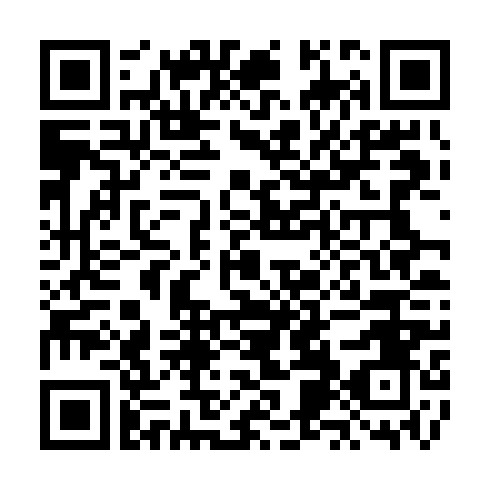 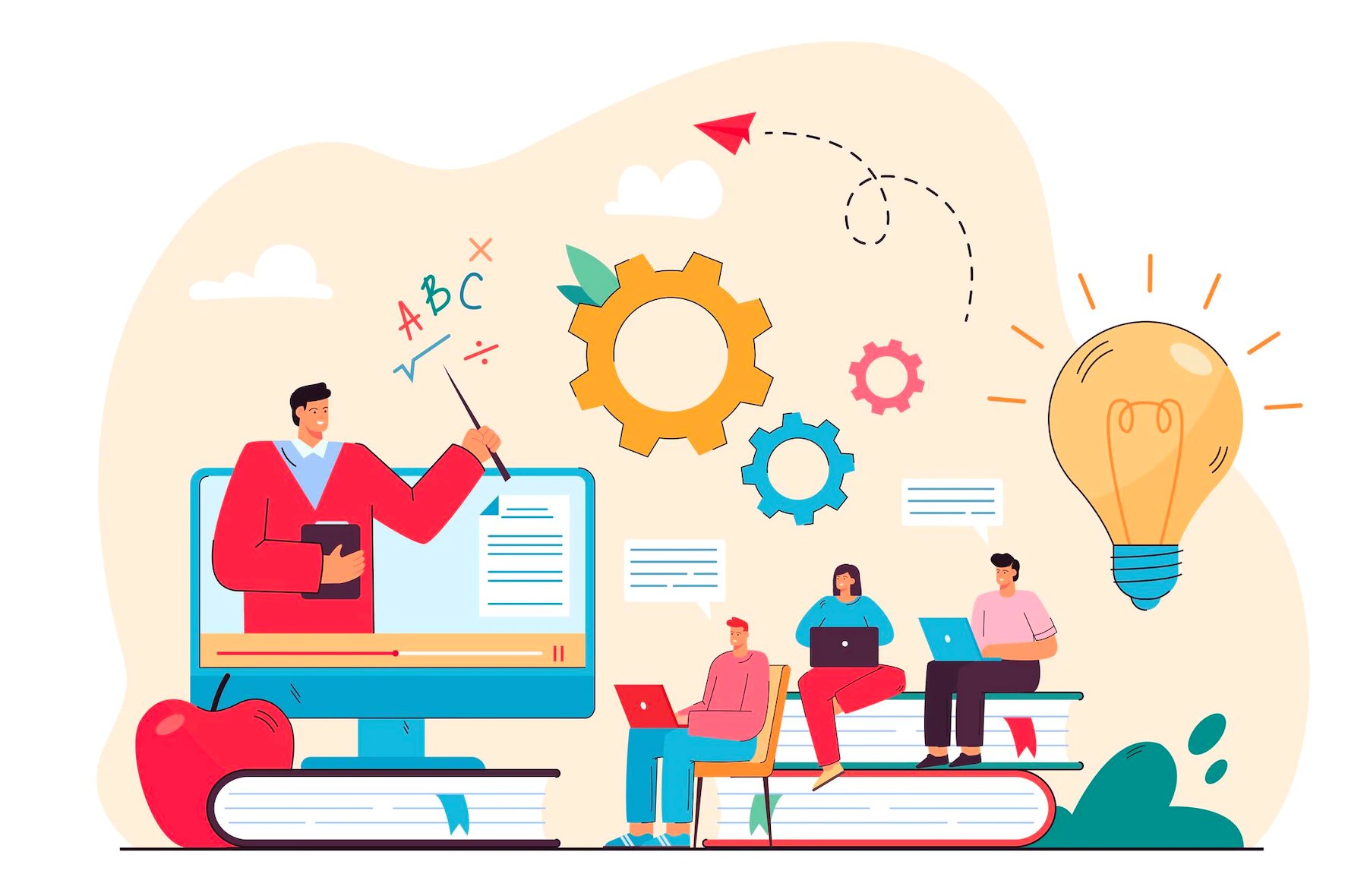 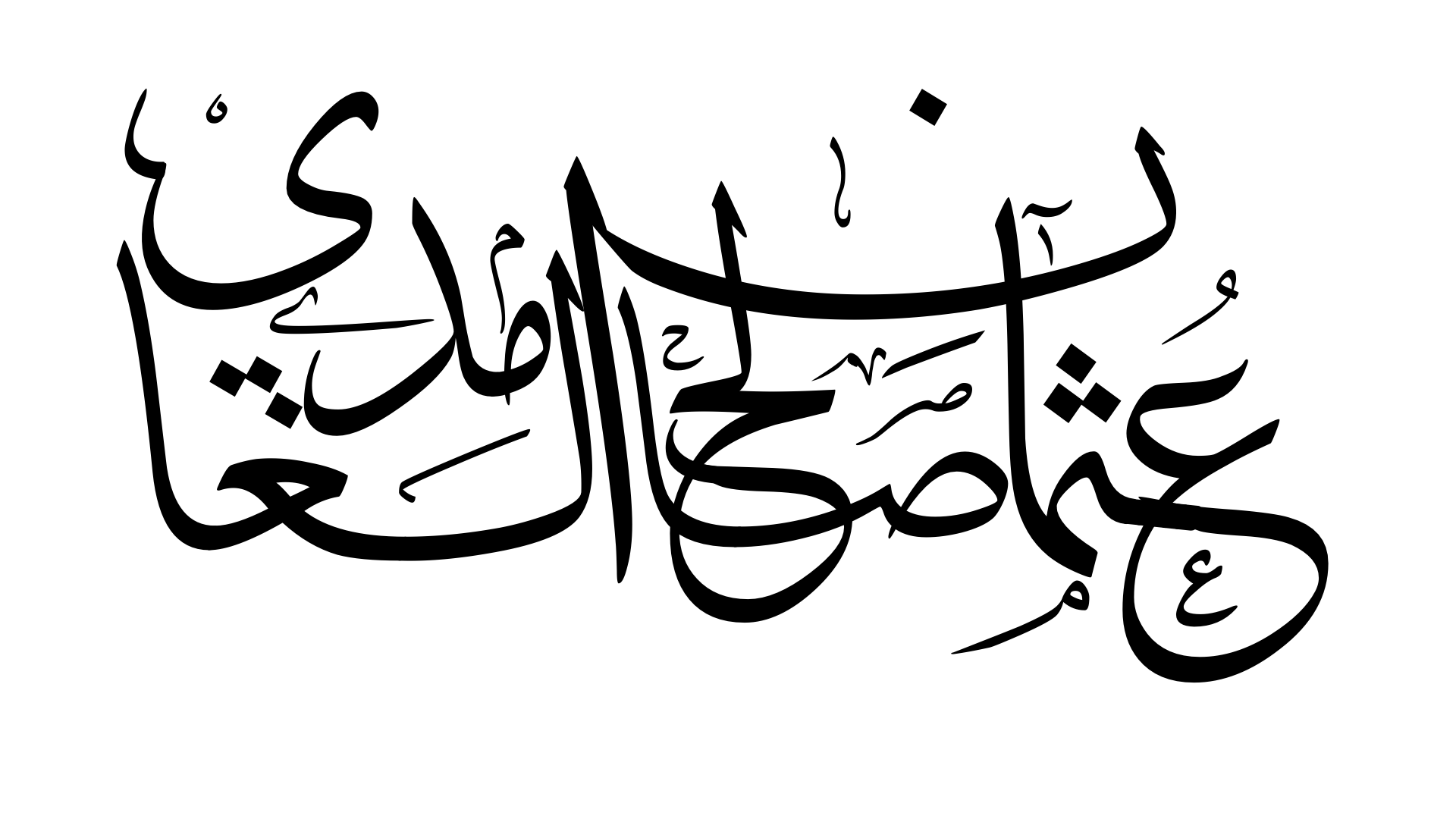 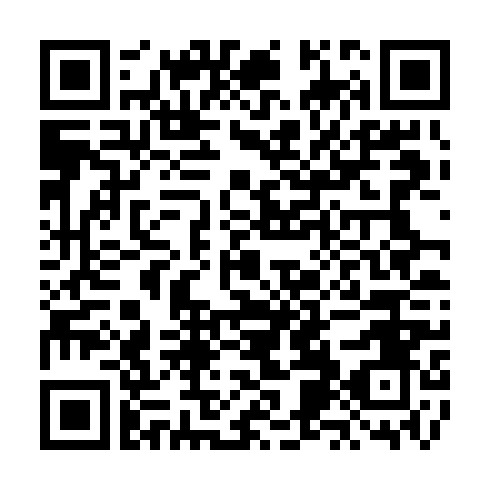 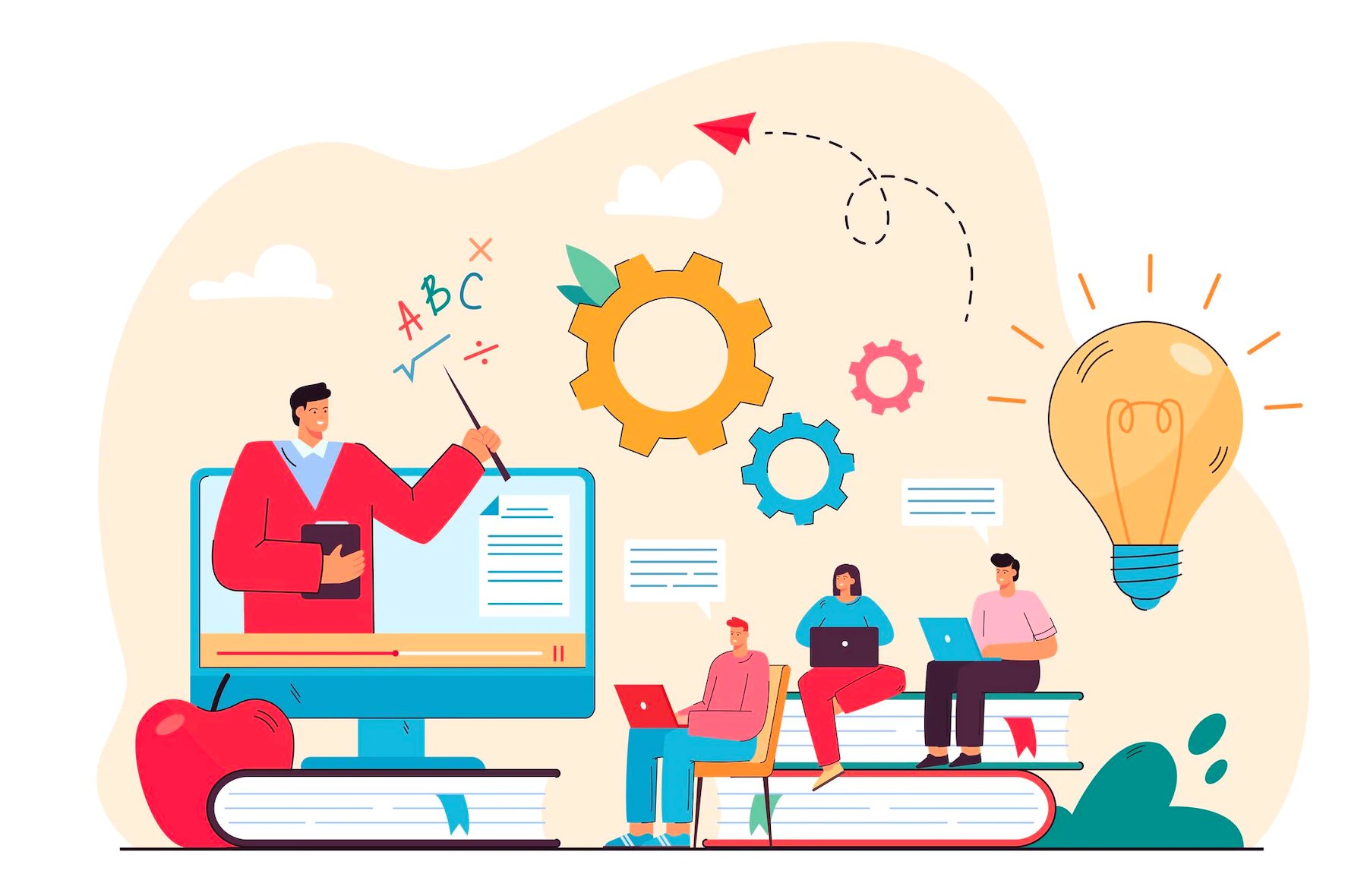 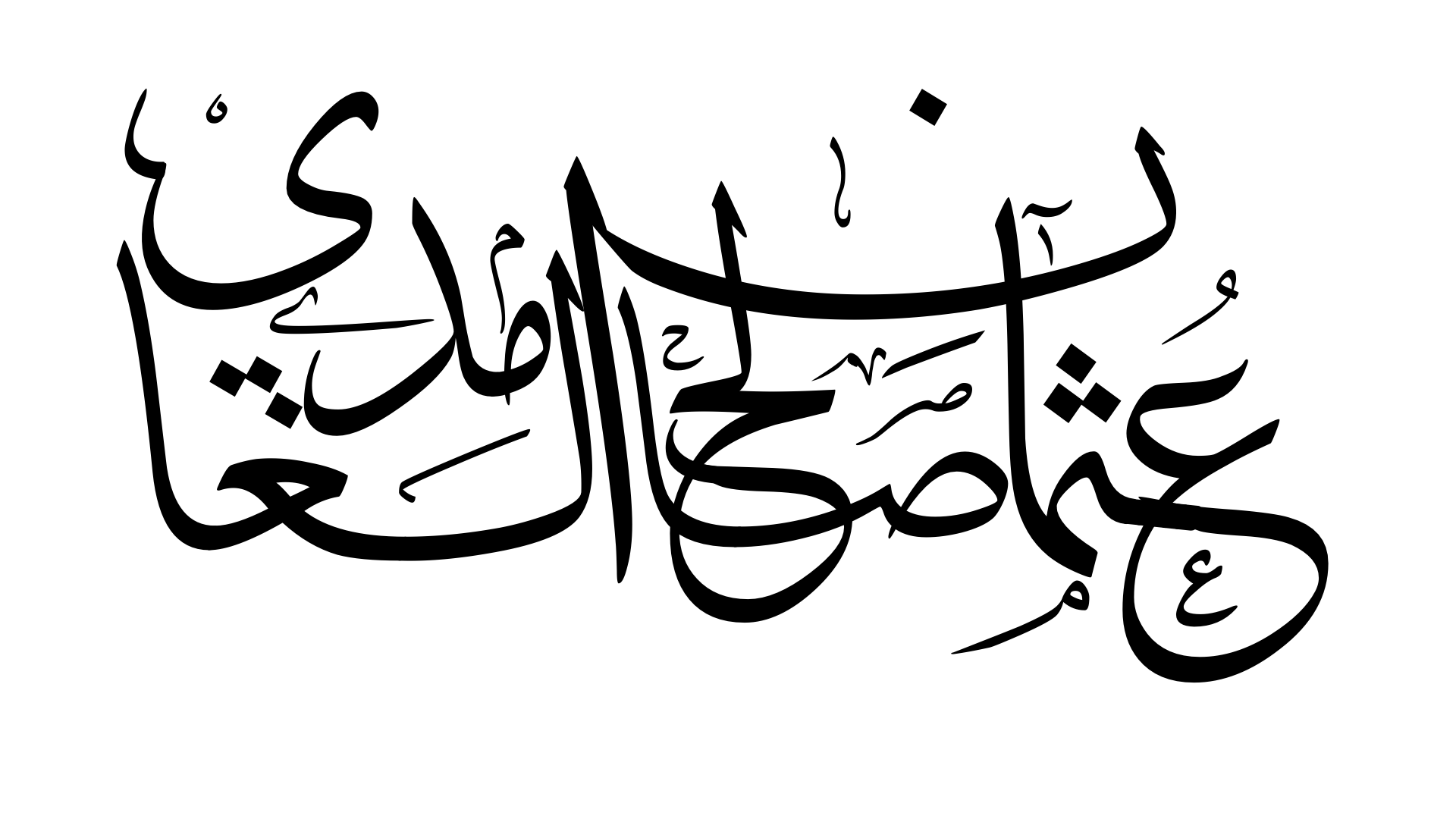 اسم الطالب: ……………………………………………………..                                    الفصل: ١/ ………… 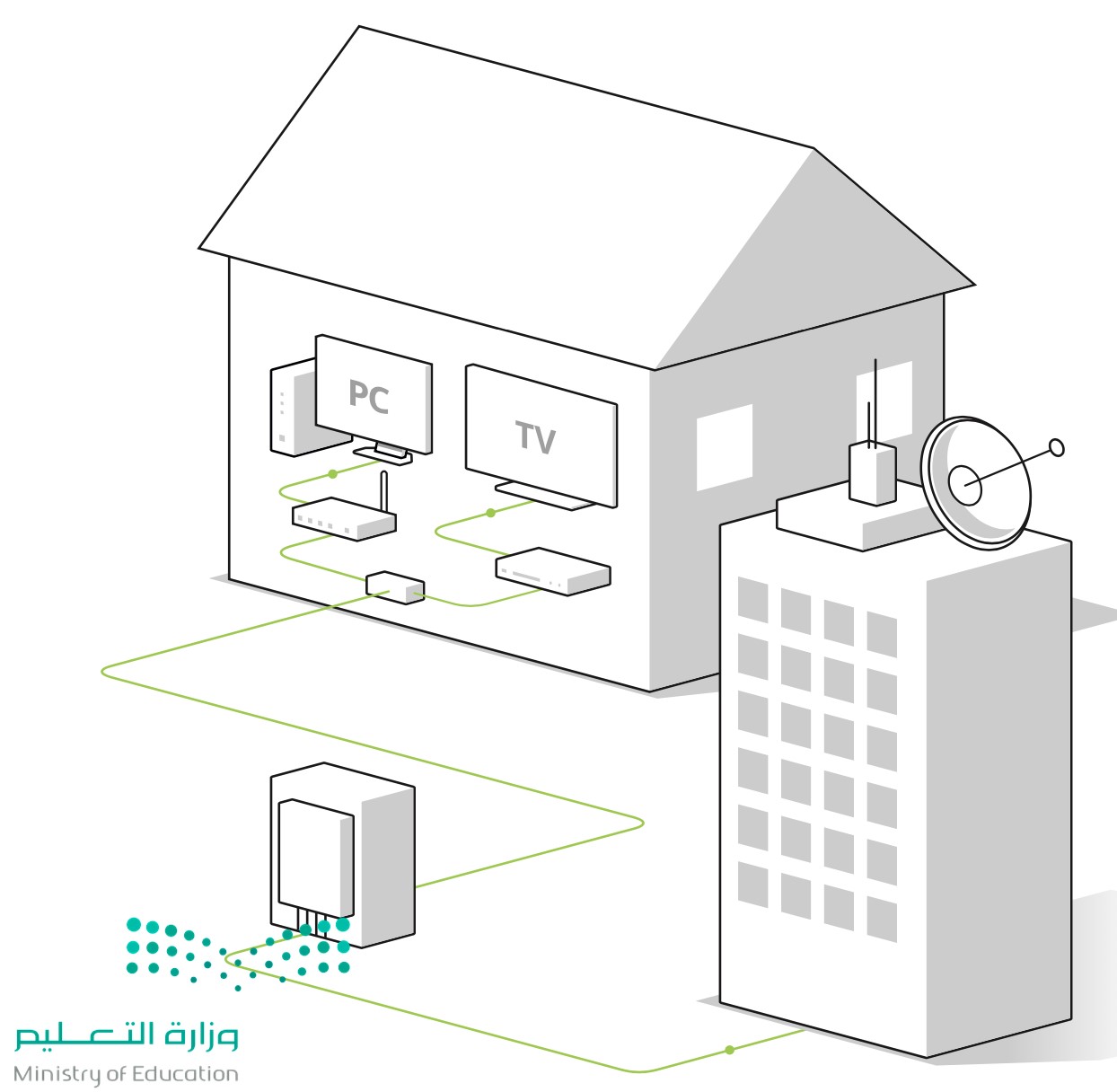 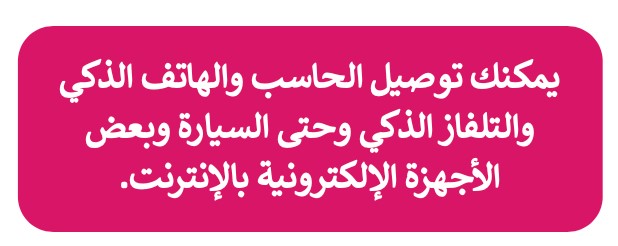 اسم الطالب: ……………………………………………………..                                    الفصل: ١/ ………… 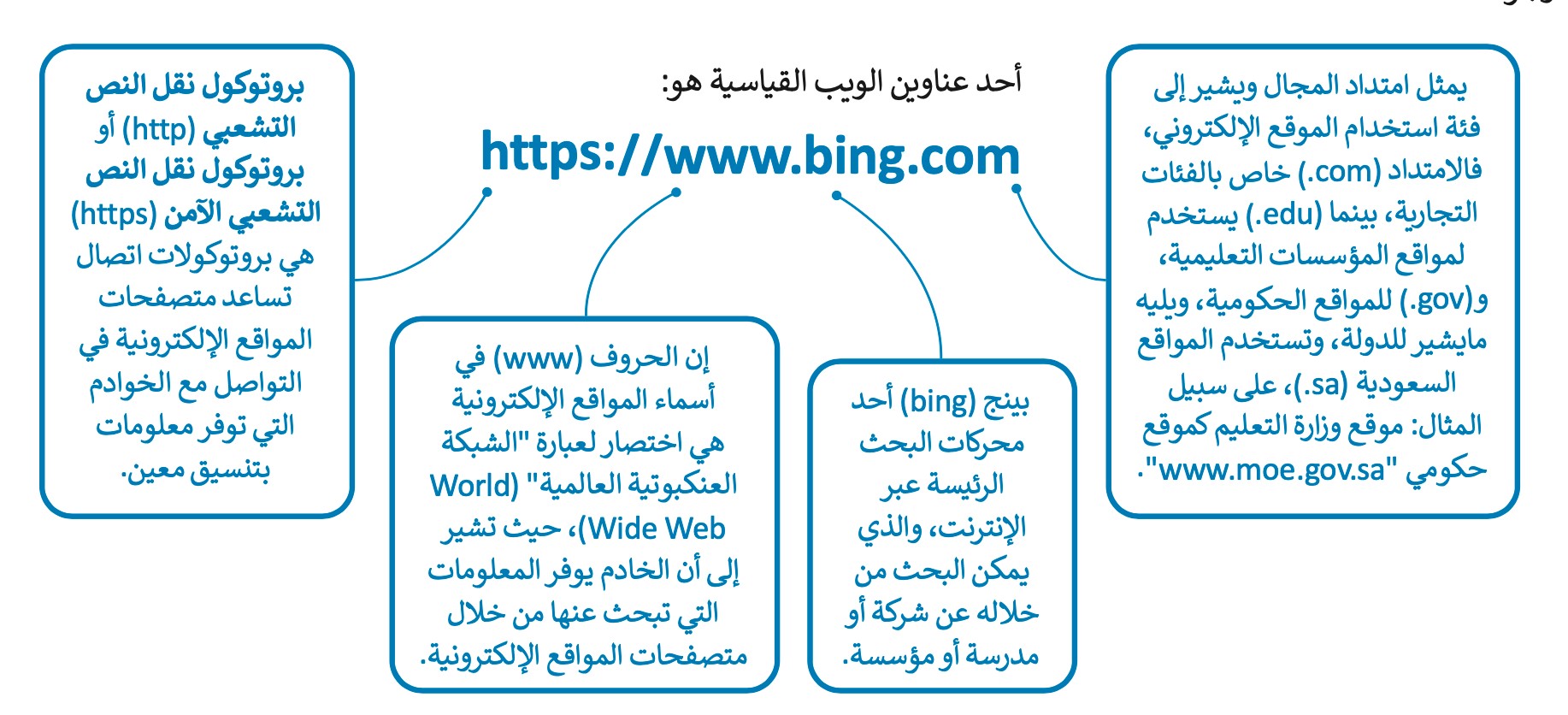 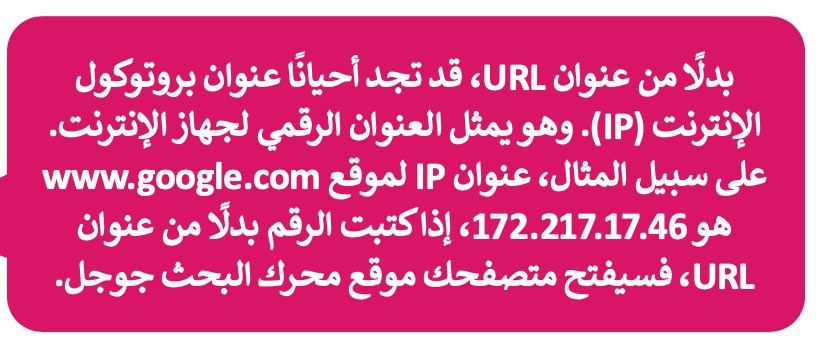 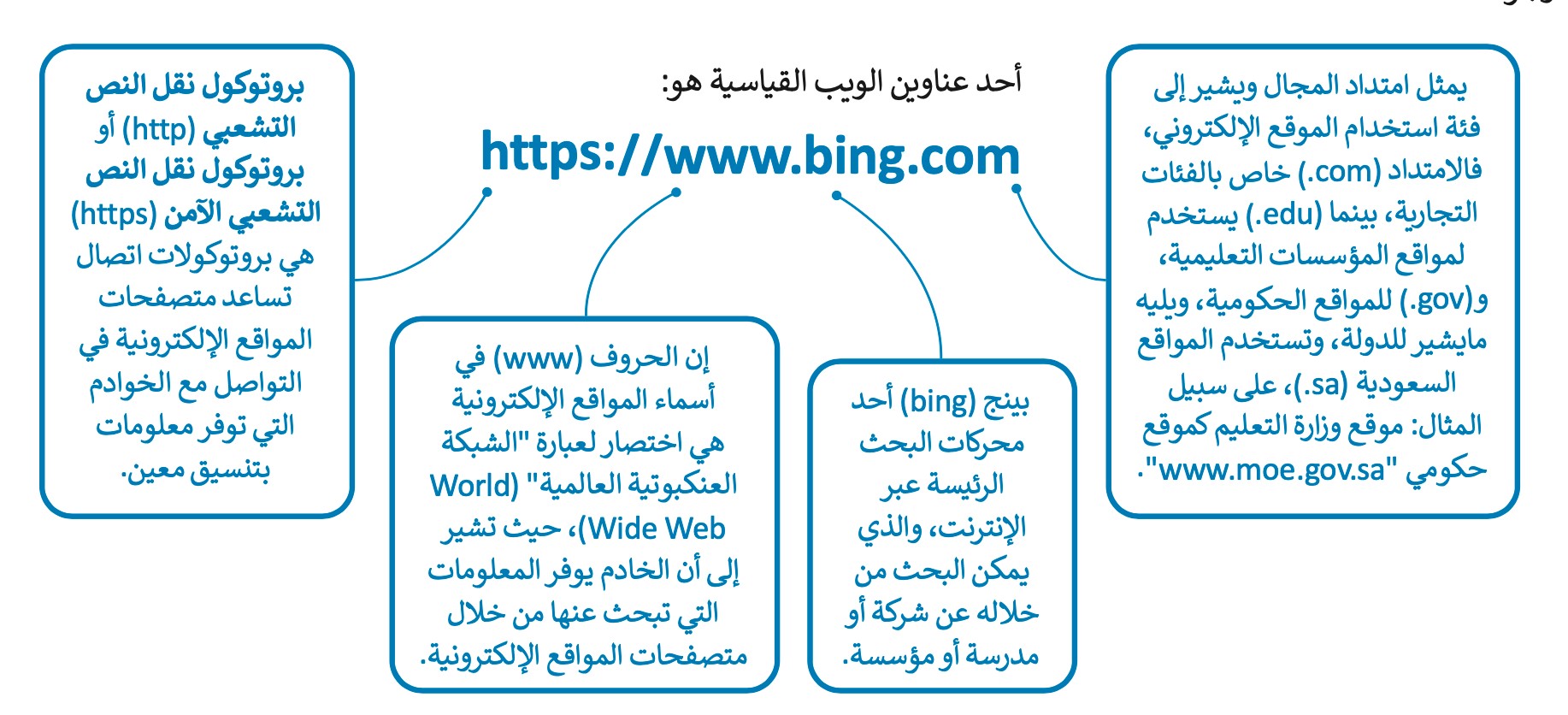 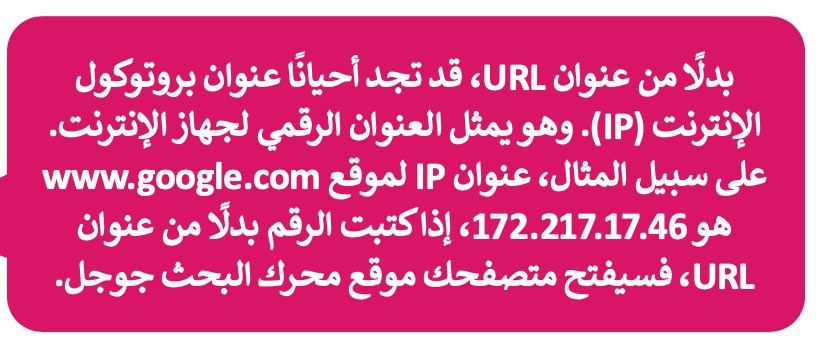 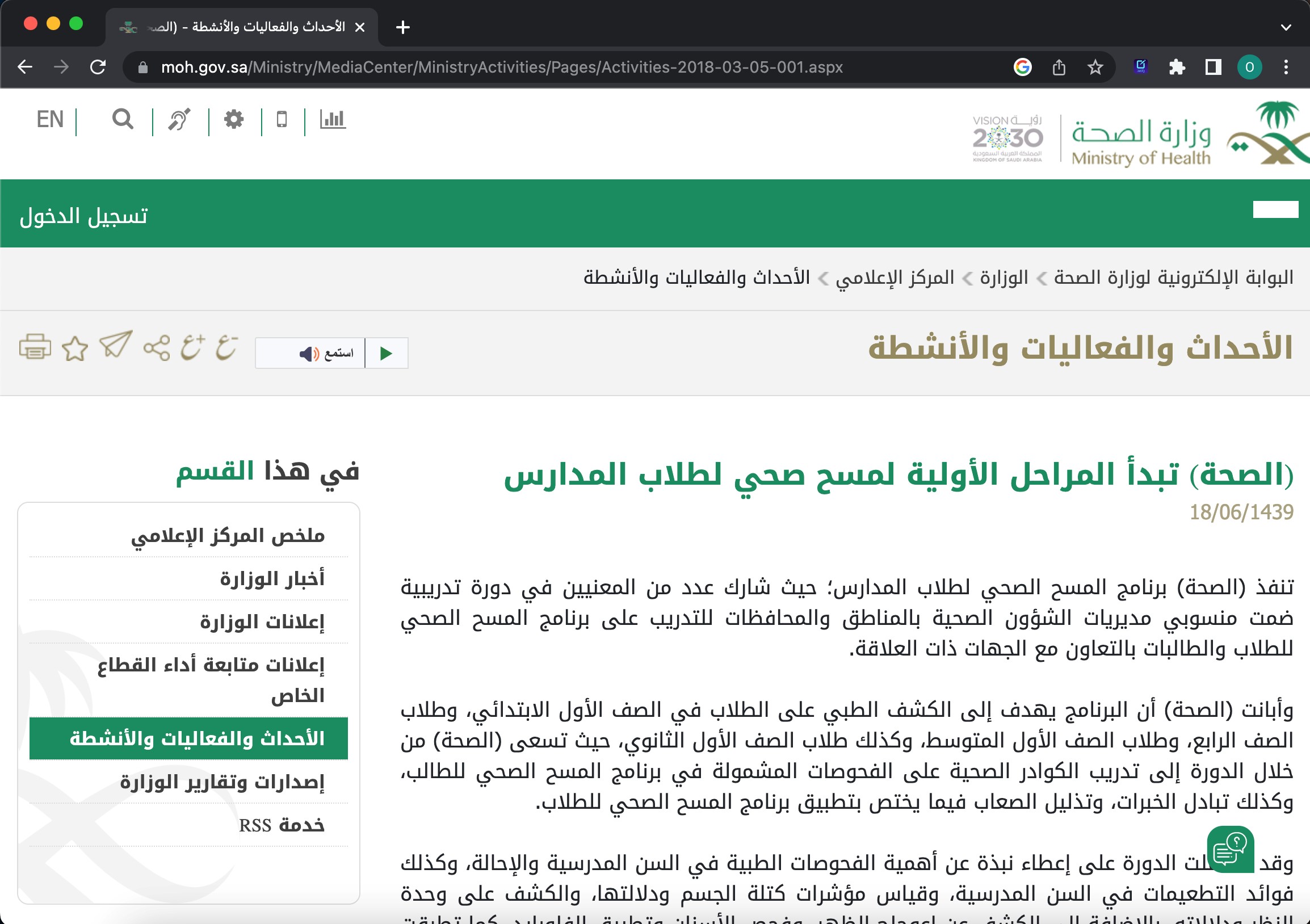 امامك صفحة من موقع، قيم الصفحة من خلال المعايير الاساسية لتقييم المصادر الالكترونية..  ……………….………………………………………………………………………………………………………………… .….………………………………………………………………………………………………………………… ………… ……………….………………………………………………………………………………………………………………… ……………….…………………………………………………………………………………………………………………اكتب عوامل تصفية البحث من خلال اكمال الفراغات بالصورة التالية: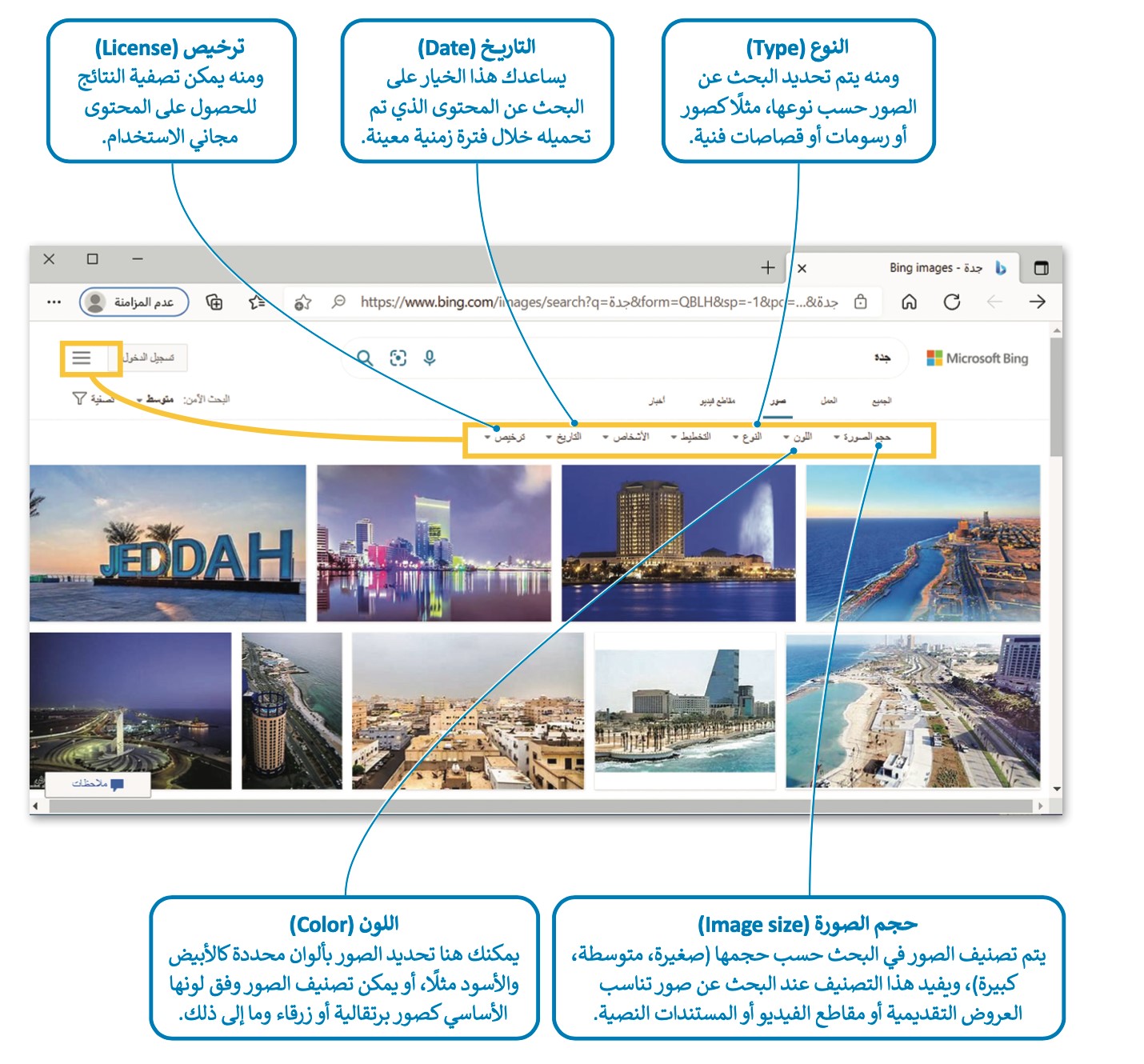 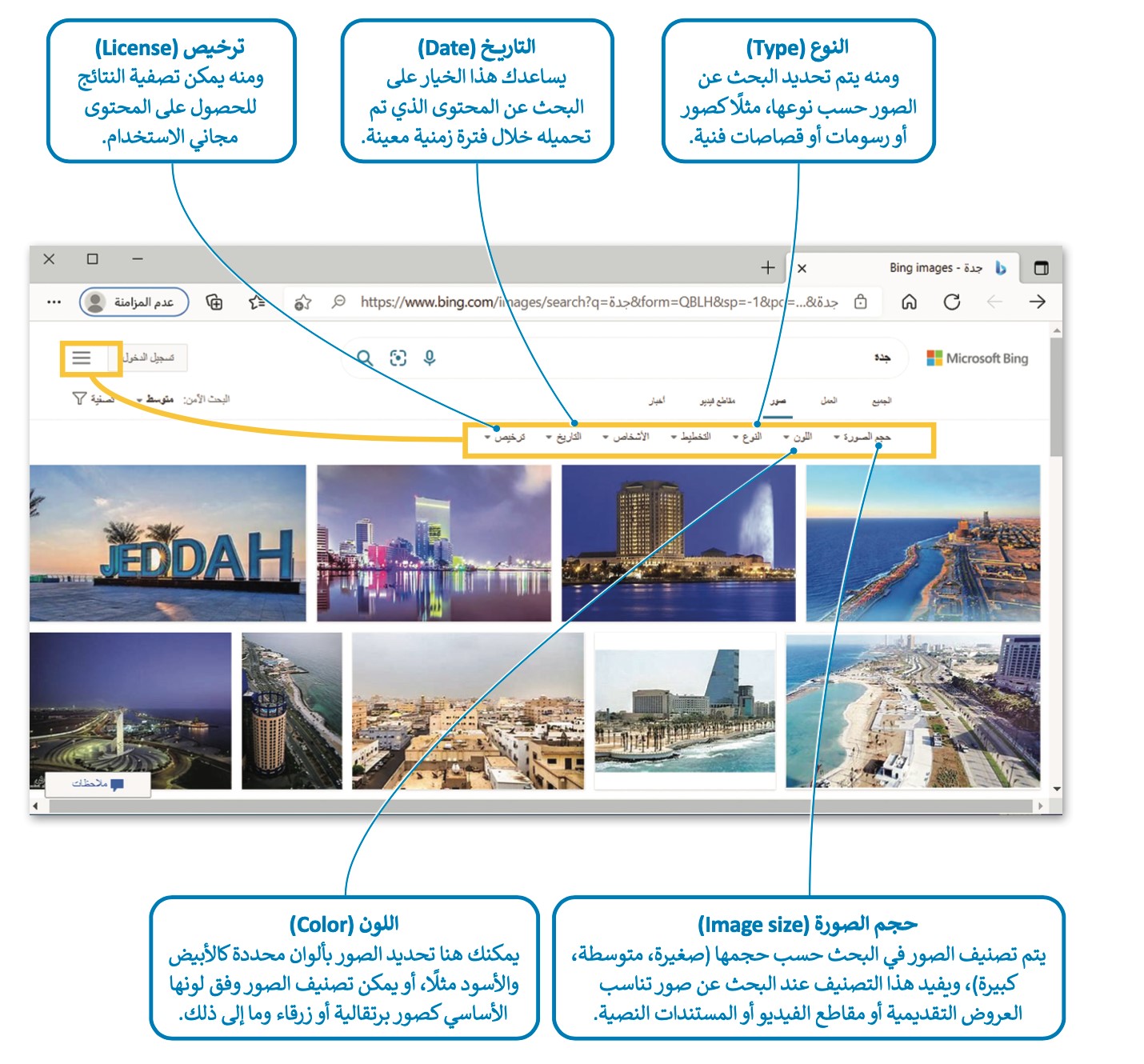  (واجب)                                    ..…………………………………………………… 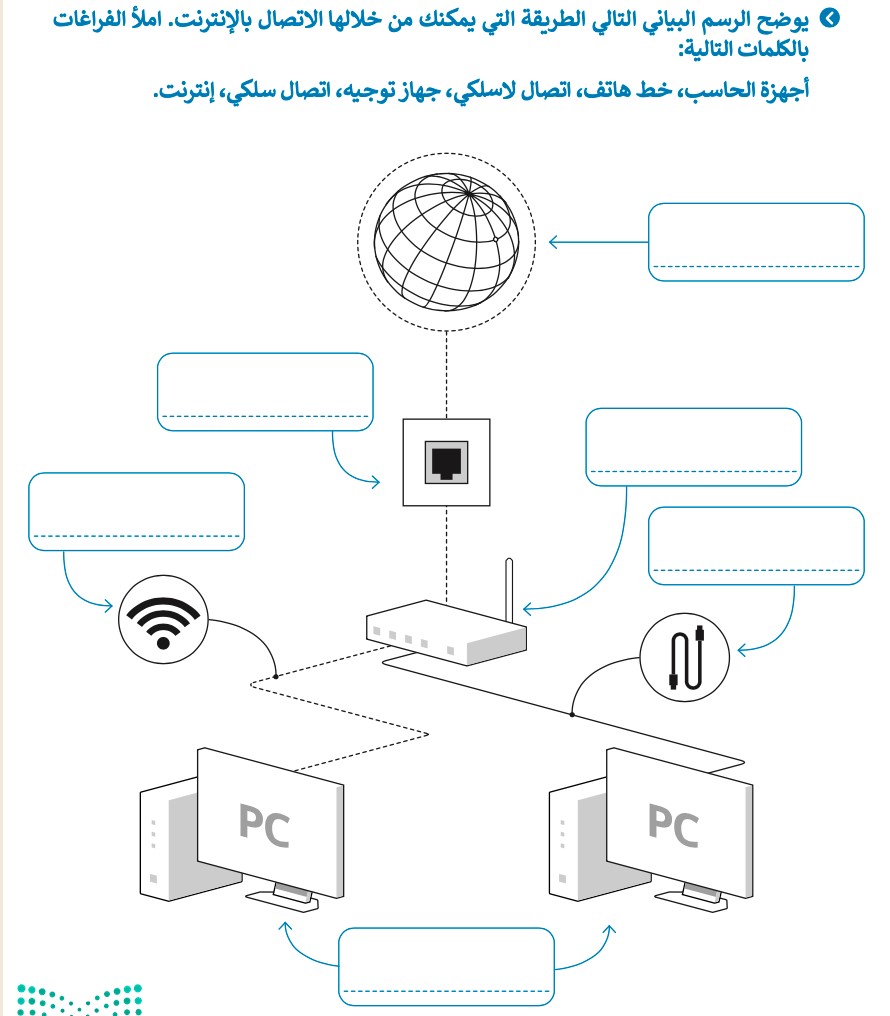 من خلال استخدام احد محركات البحث بالانترنت، اكتب معنى الاختصارات التالية: 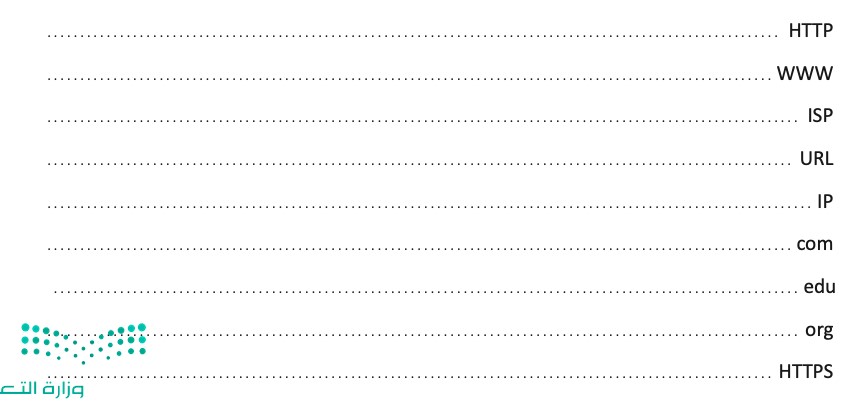 	الثاني	ارسال واستقبال رسائل البريد الالكتروني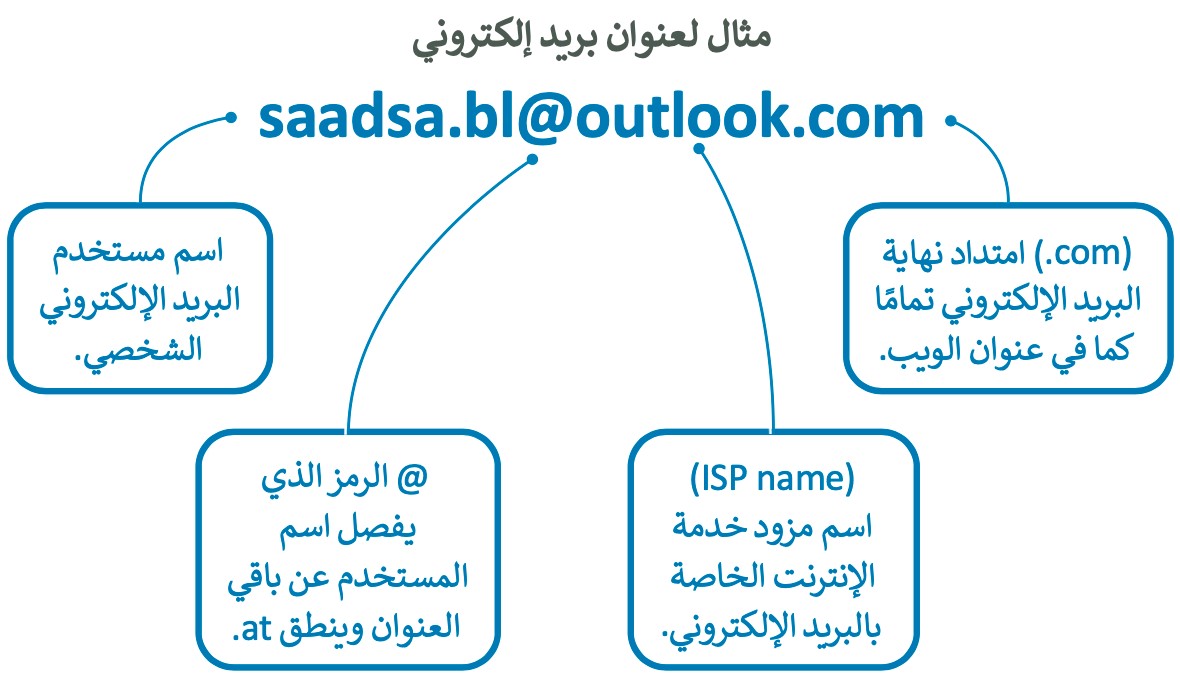 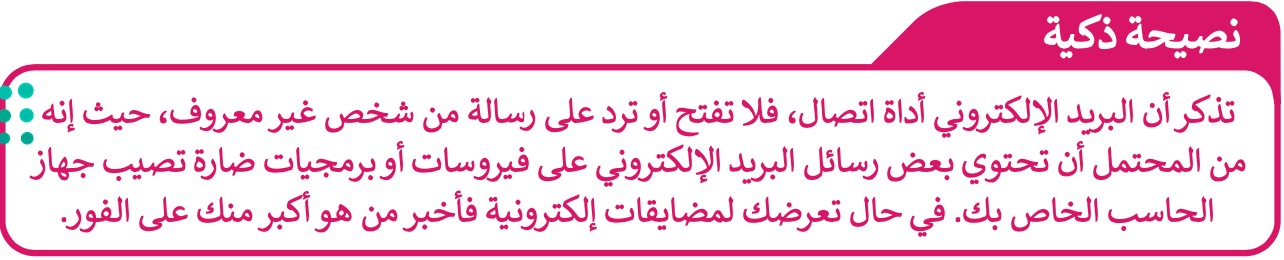 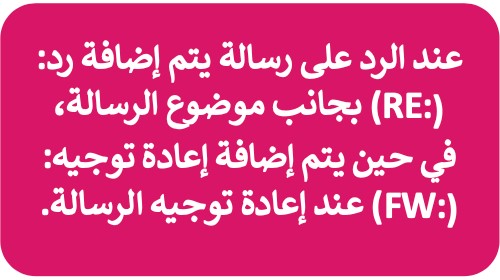 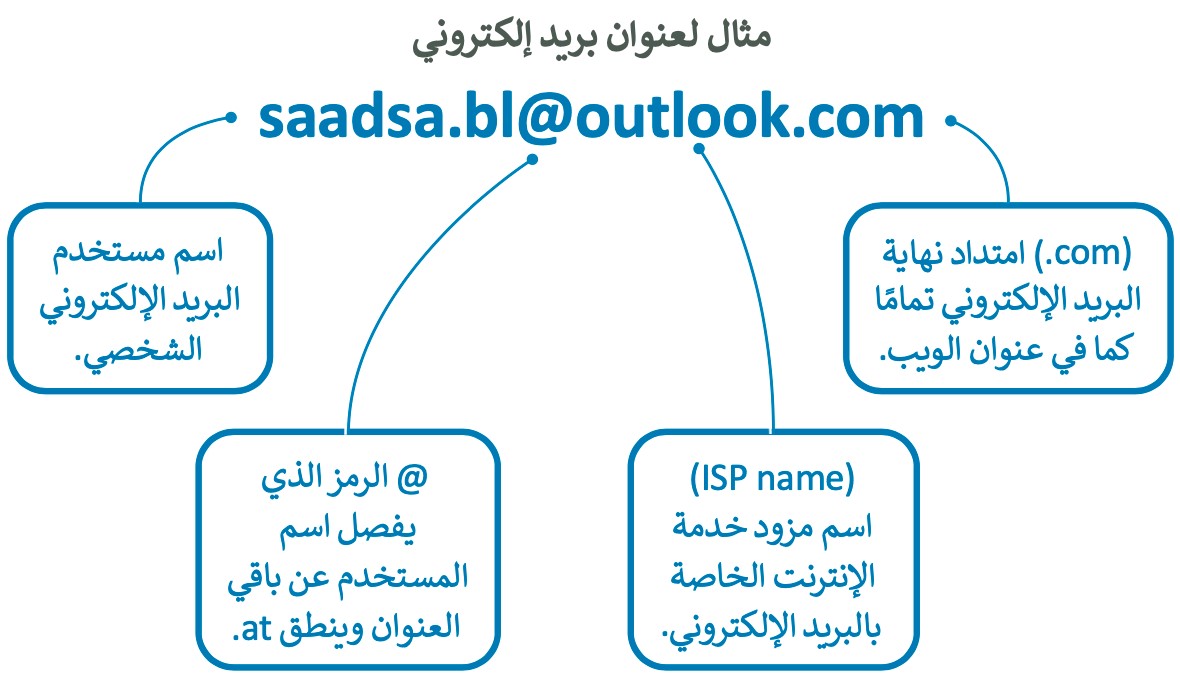 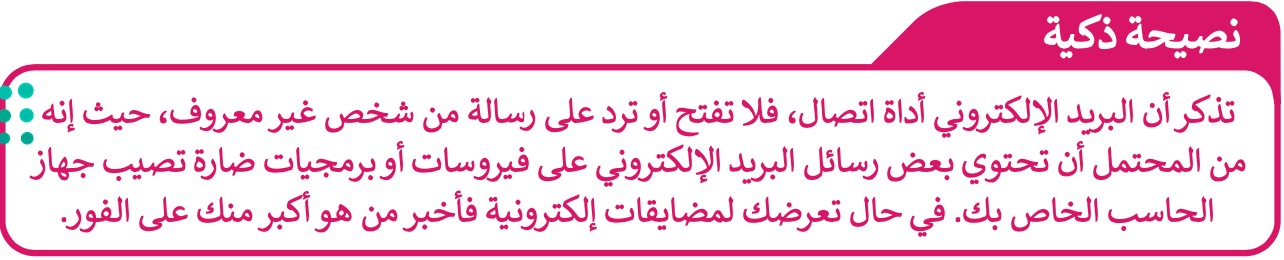 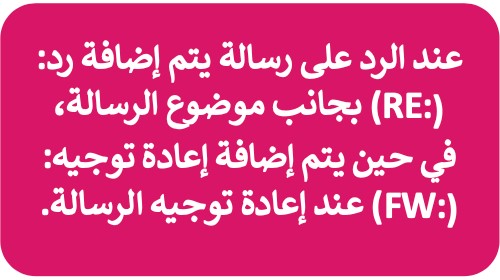 	الثاني	ارسال واستقبال رسائل البريد الالكتروني ……………………………………………………..                                    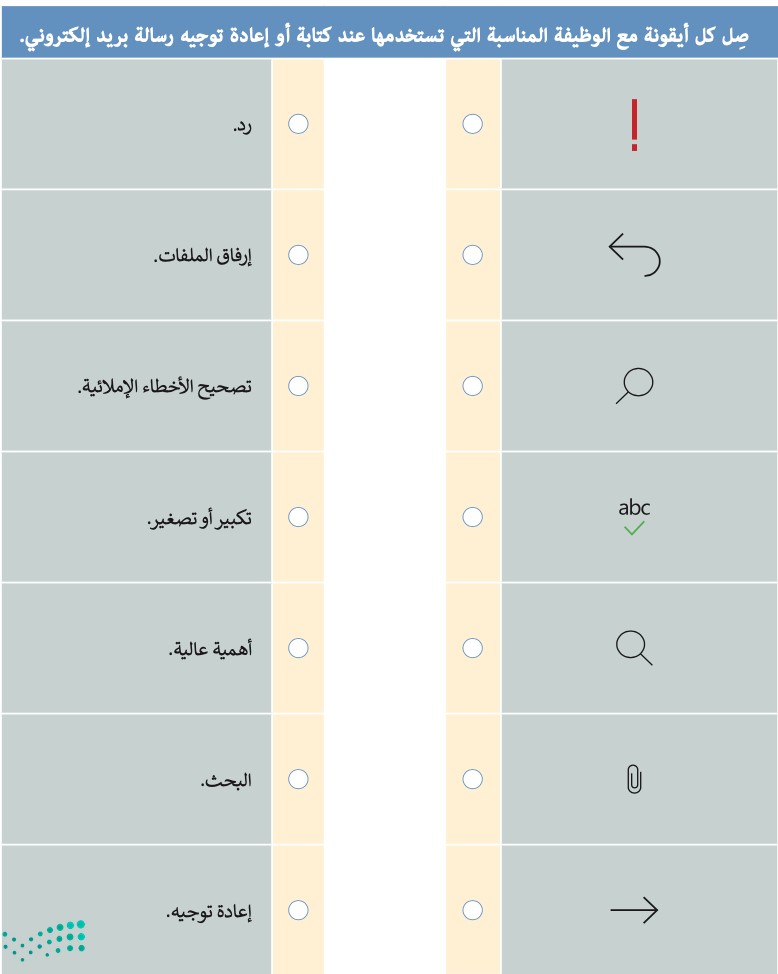 	الثالث	تنظيم البريد الالكتروني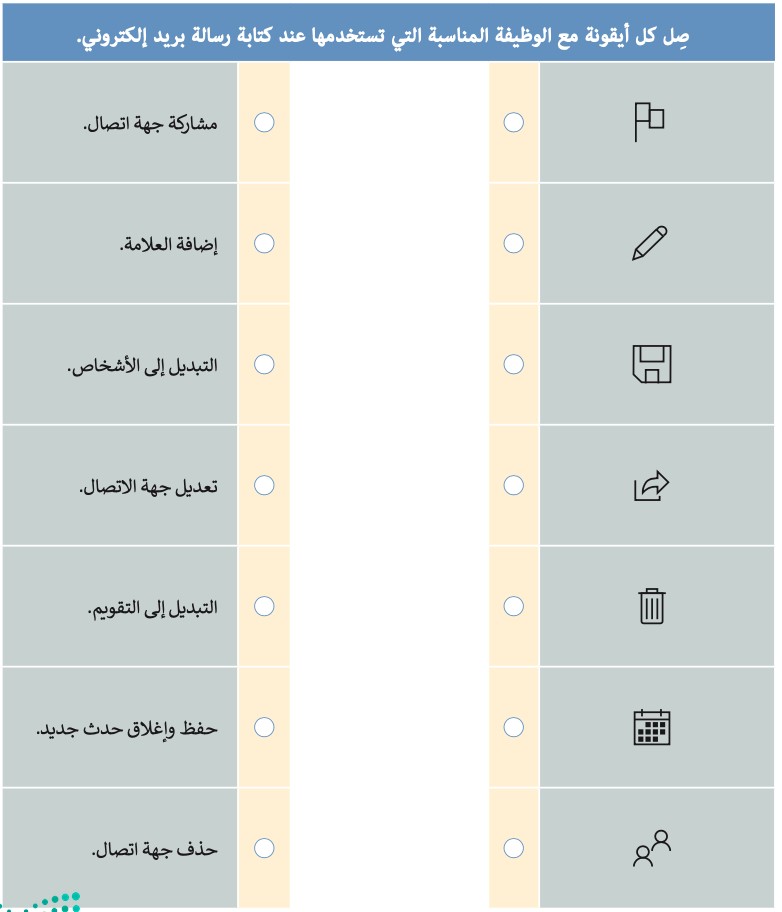 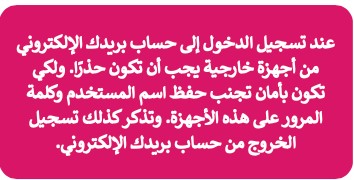 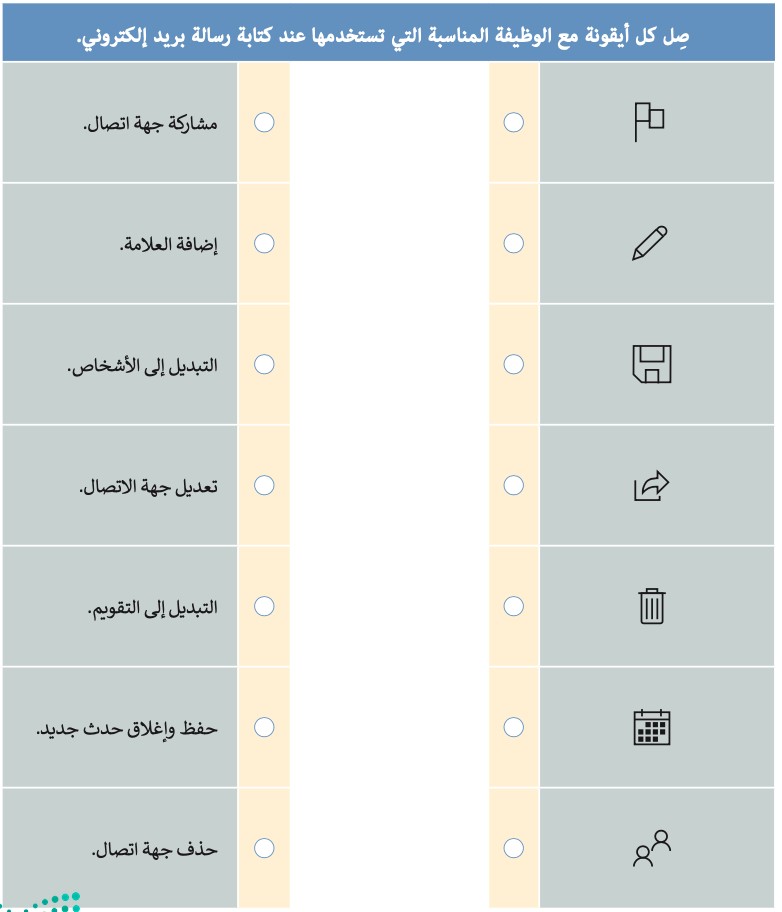 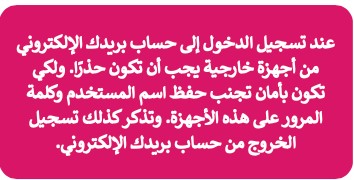 	الرابع	الاستخدام الامن للانترنت                                    ..…………………………………………………… 	الرابع	الاستخدام الامن للانترنت                                    ..…………………………………………………… 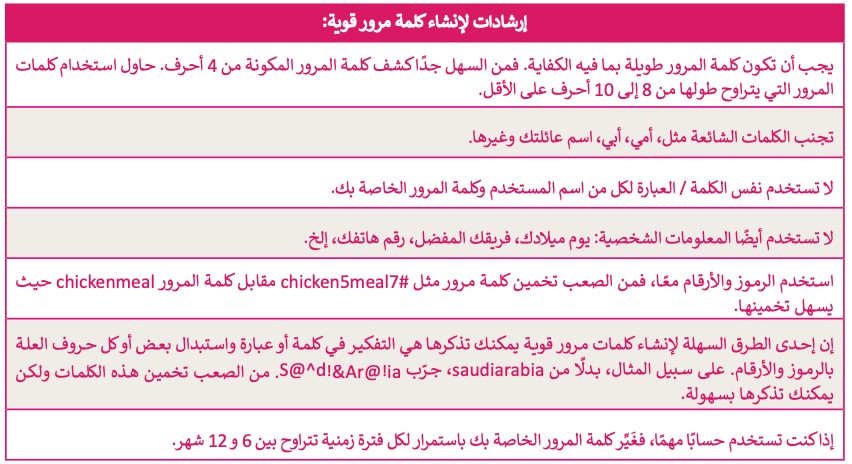 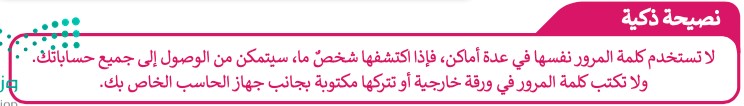 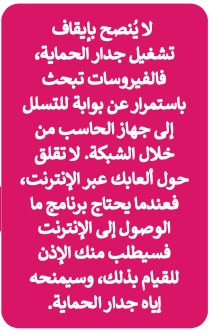 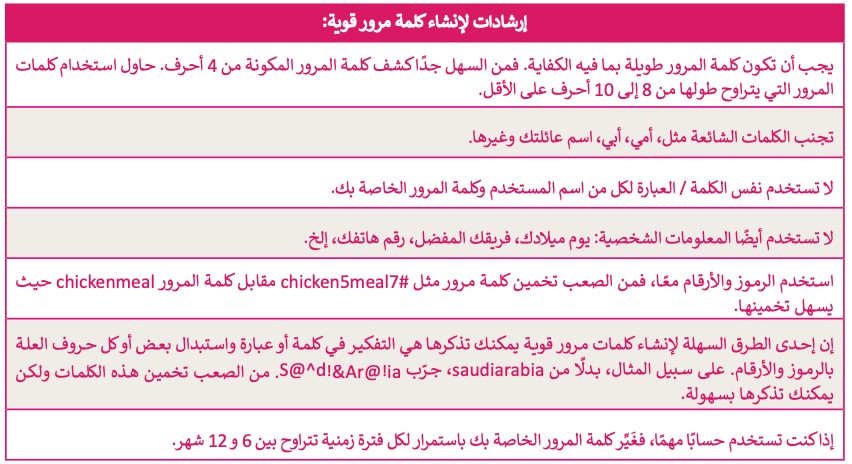 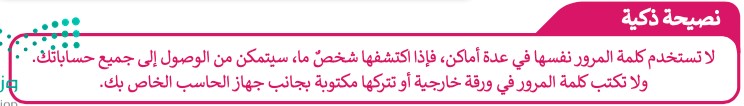 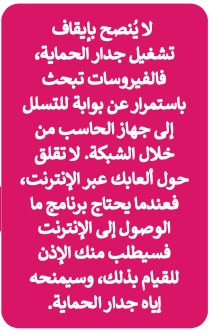 المصطلحات وجدول المهارات 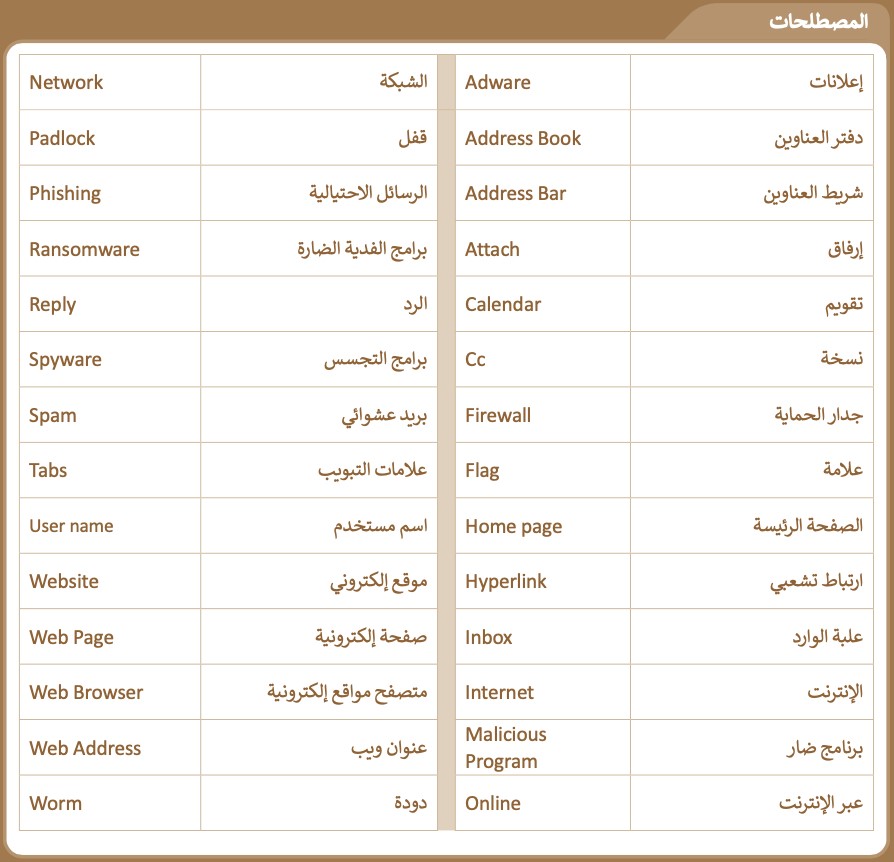 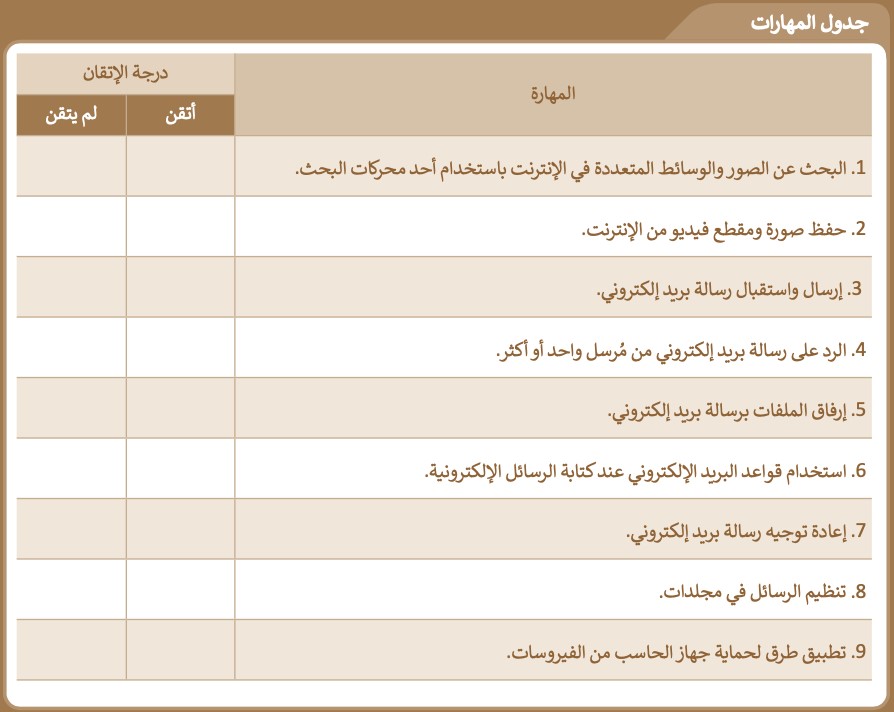 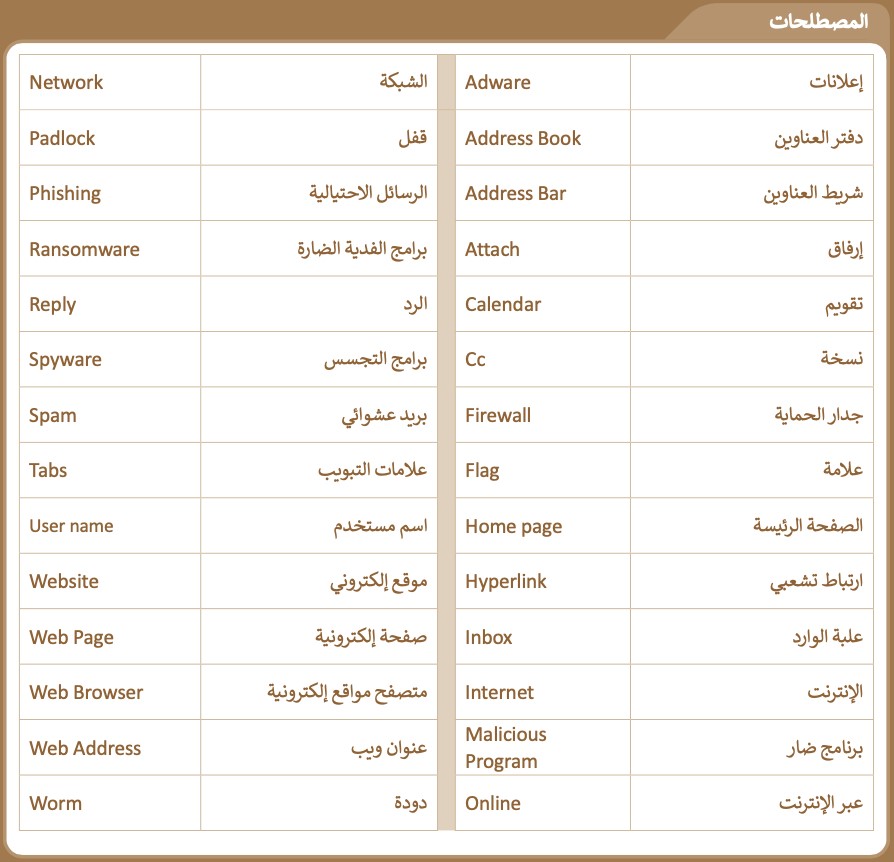 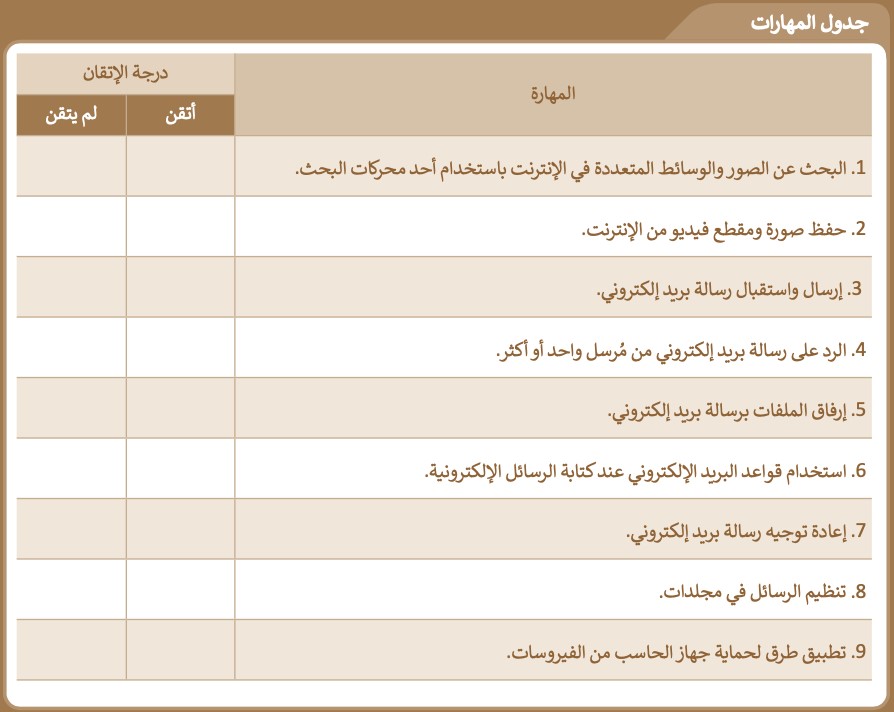 الدرس الاول: التنسيق المتقدم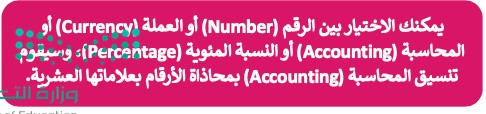 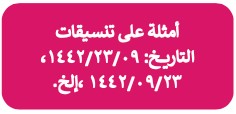 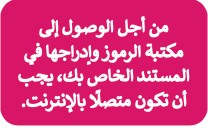 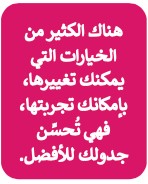 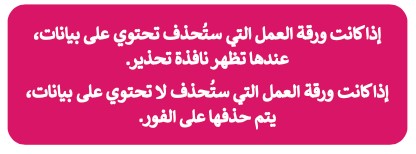 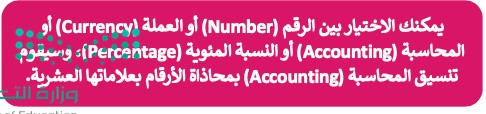 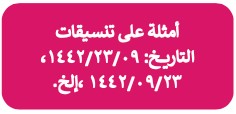 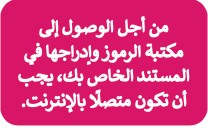 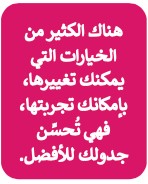 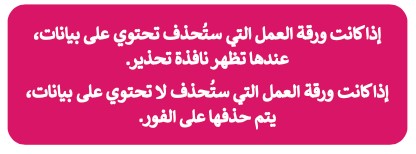 اكمل الفراغات الموجودة بالصورة التالية: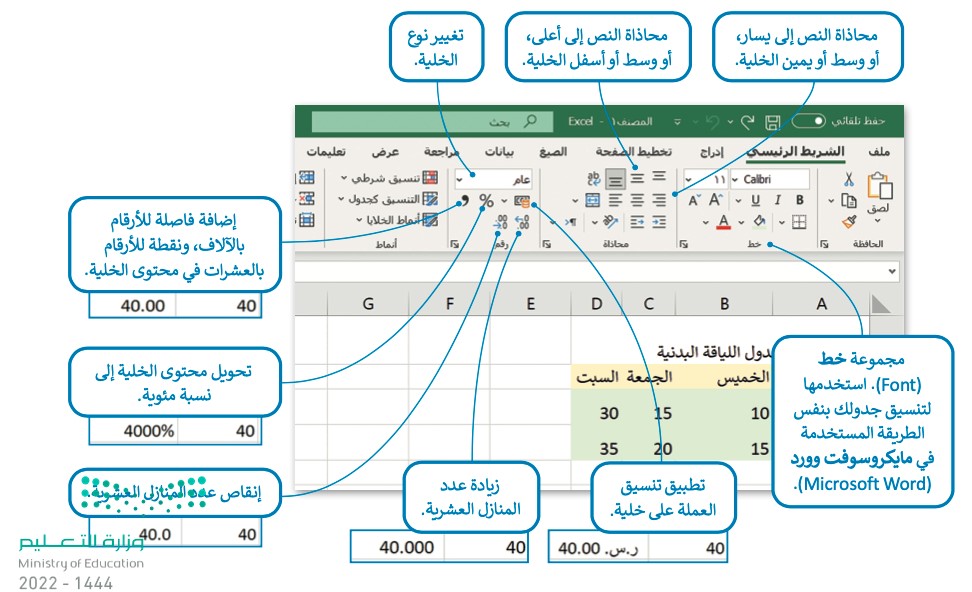 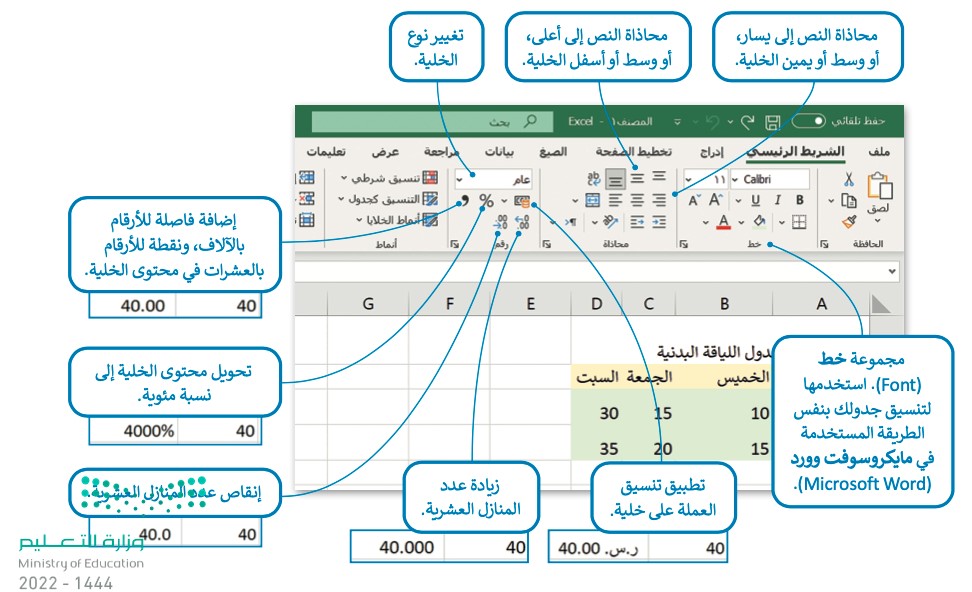 …..…………………………………………………………………………………………………………………………… …..…………………………………………………………………………………………………………………………… …..…………………………………………………………………………………………………………………………… …..………………………………………………………………………………………………………………………………..……………………………………………………………………………………………………………………………معلم المادة:                            أ. عثمان الغامدي 	الثاني	الدوال المتقدمة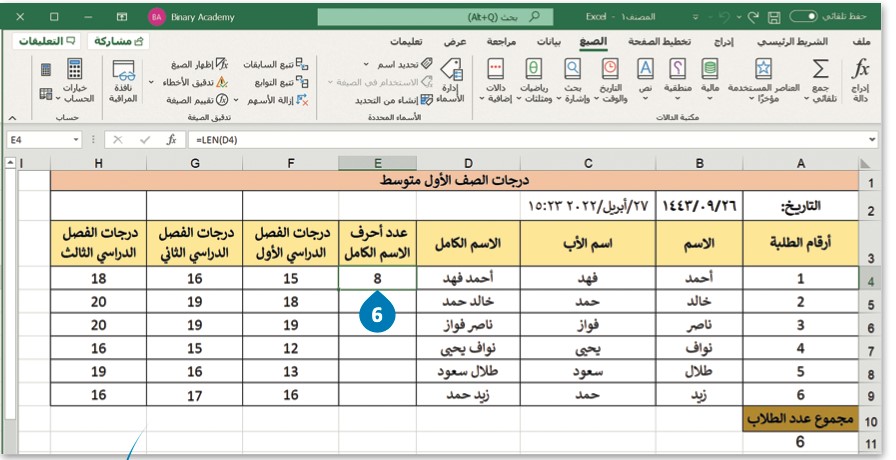 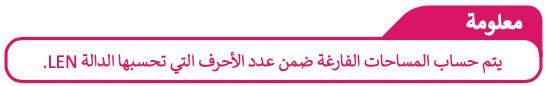 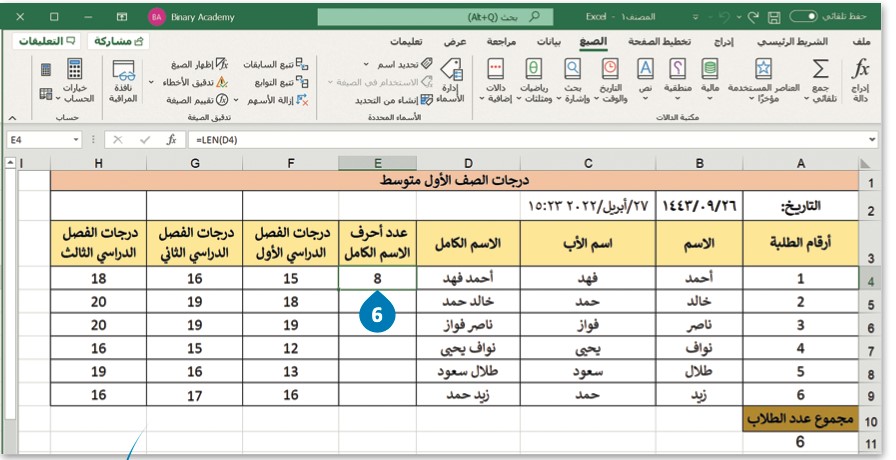 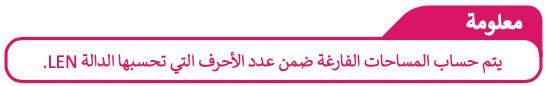 المصطلحات وجدول المهارات 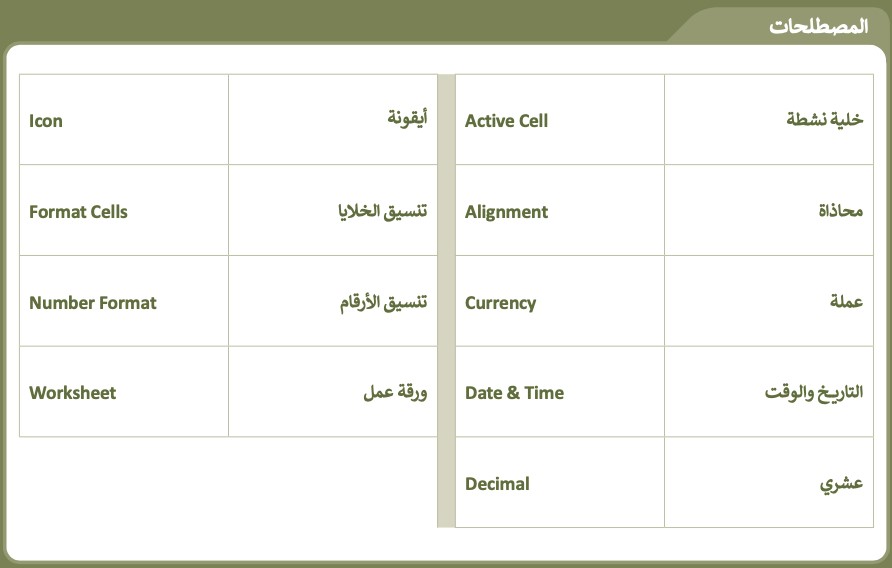 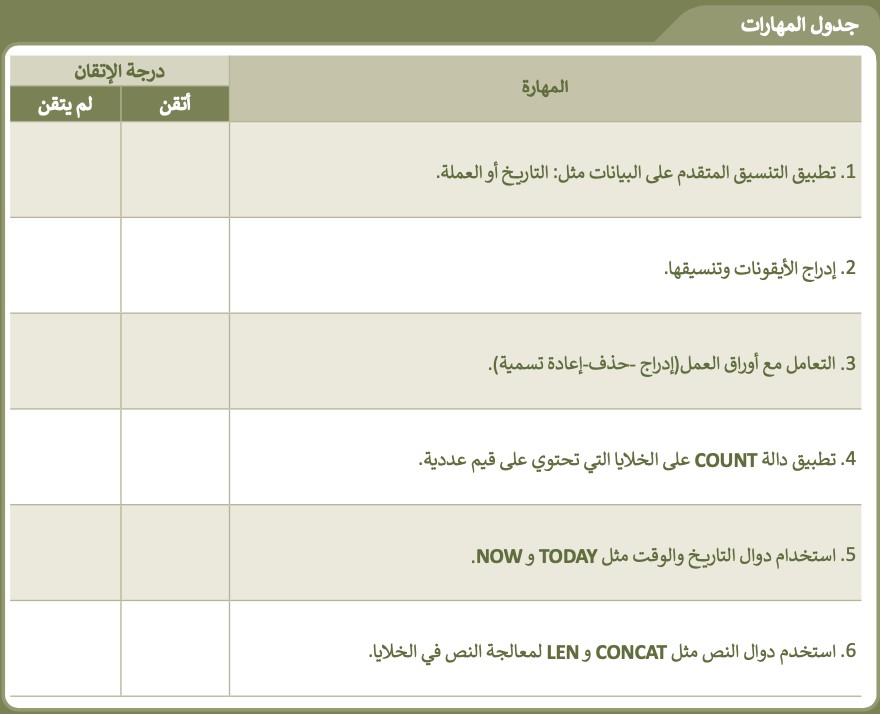 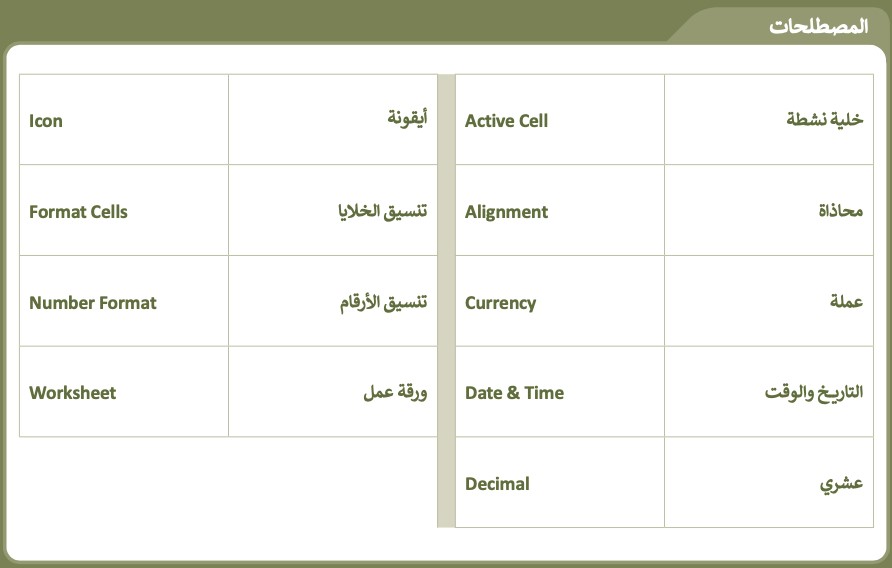 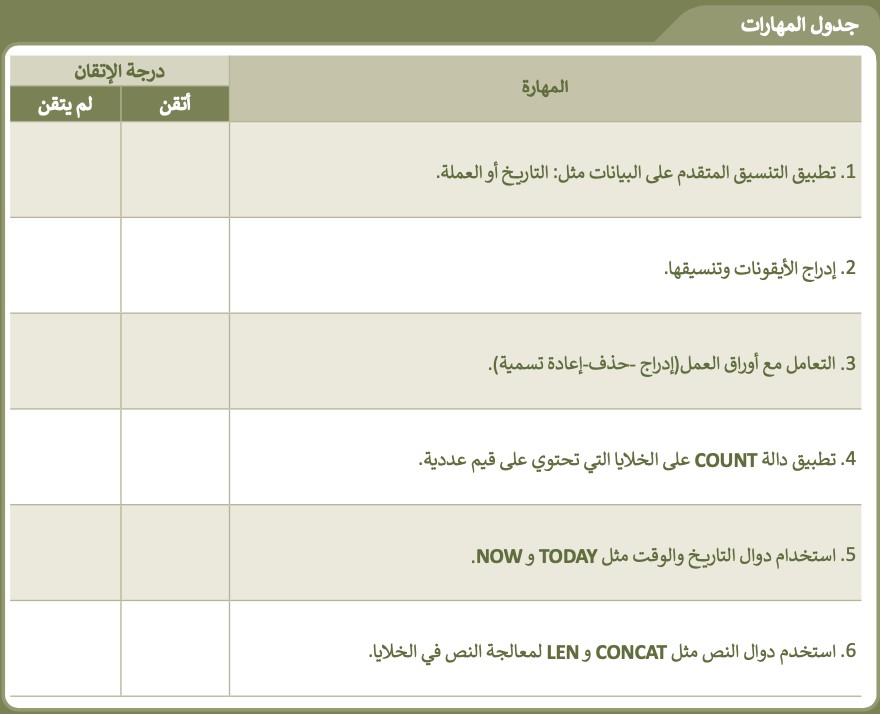  	الاول	ادخال البيانات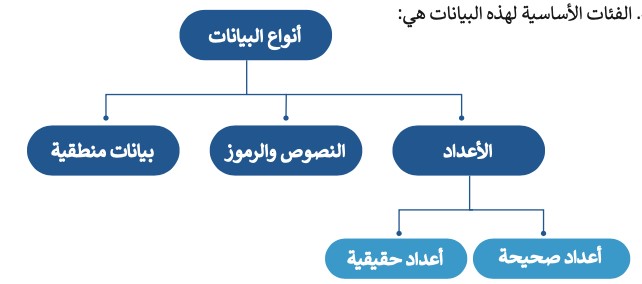 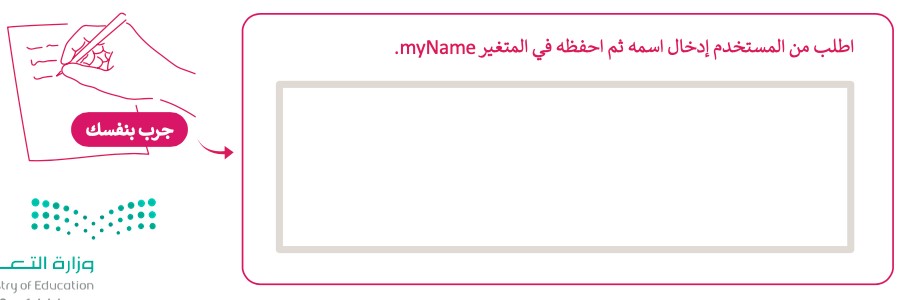 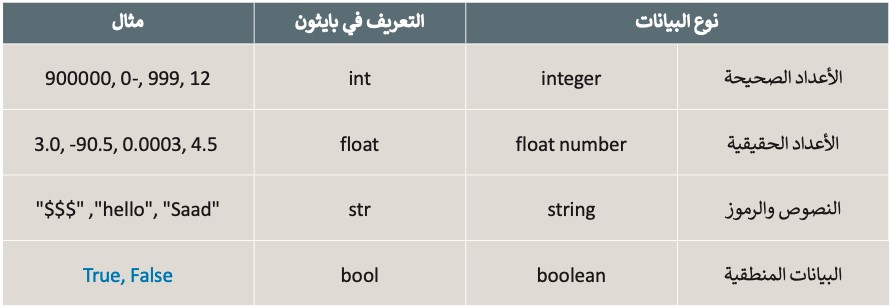 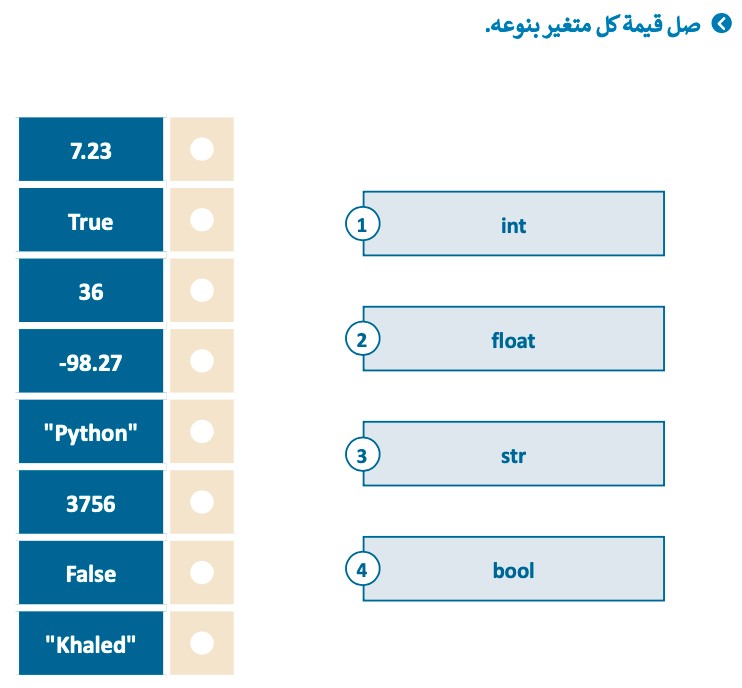 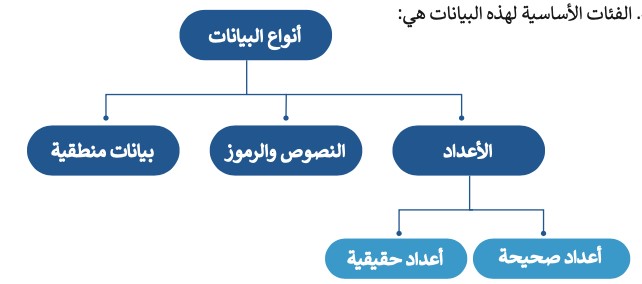 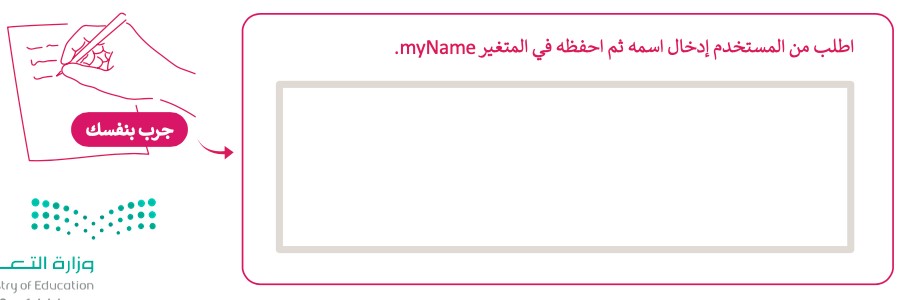 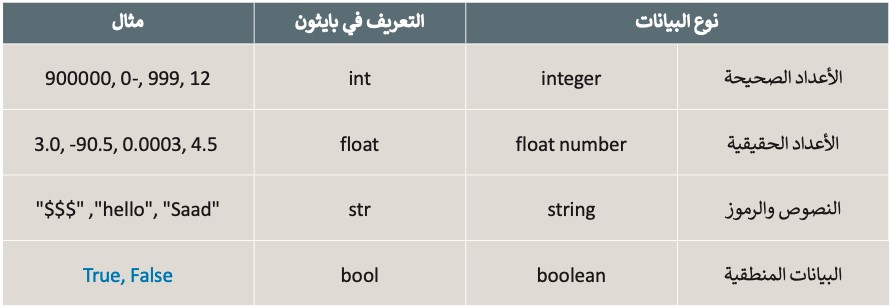 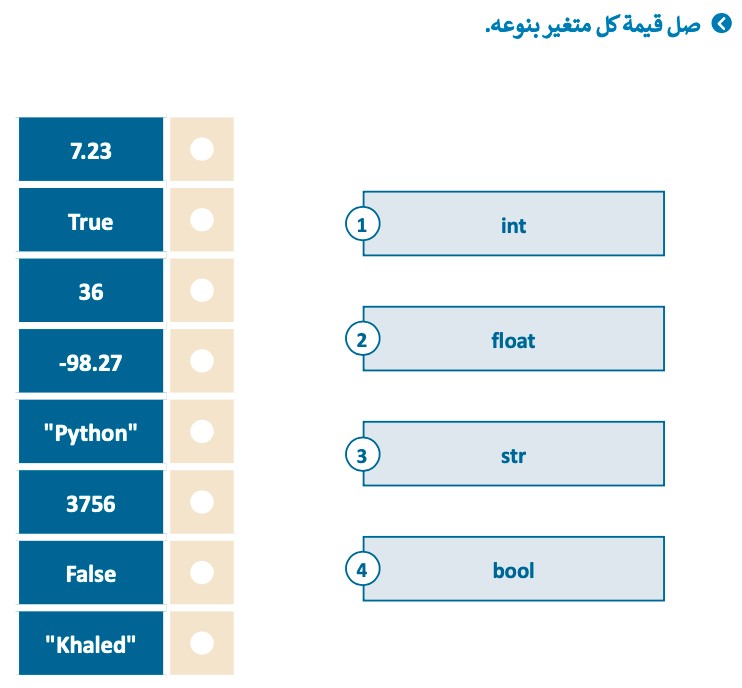 	الثاني	المعاملات في بايثون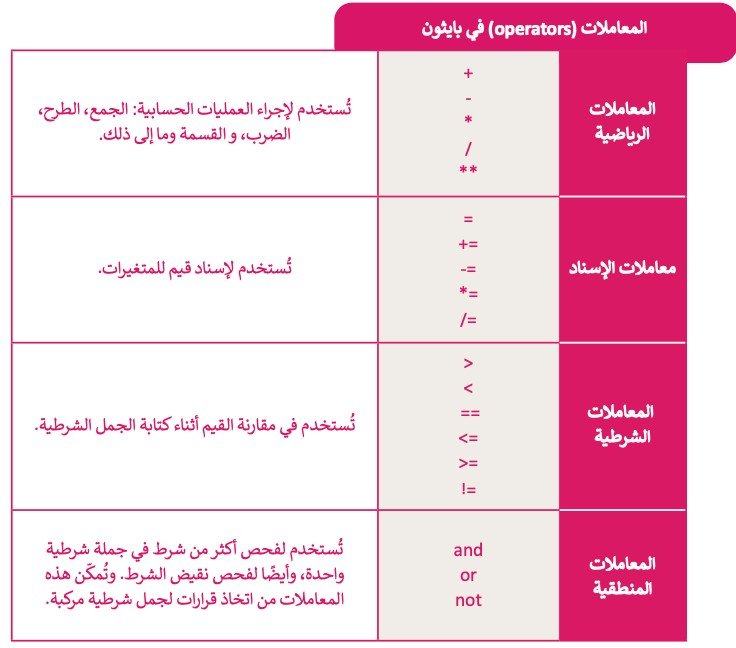 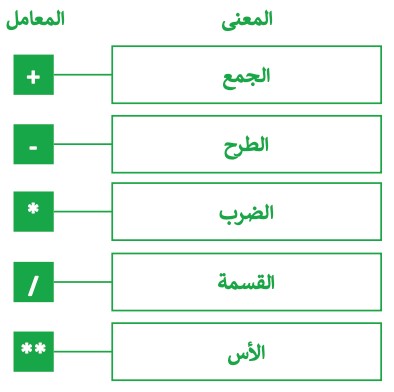 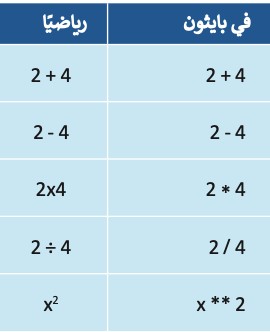 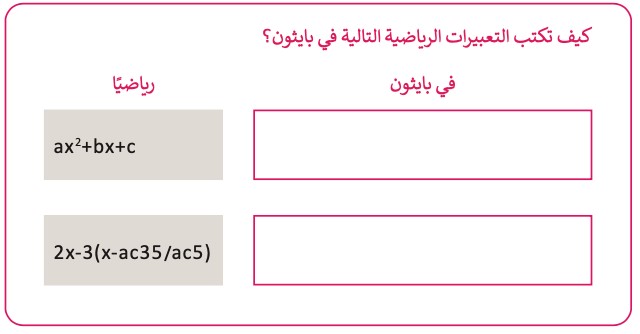 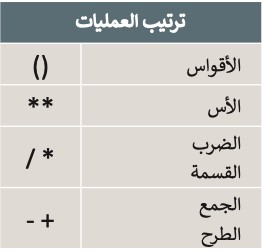 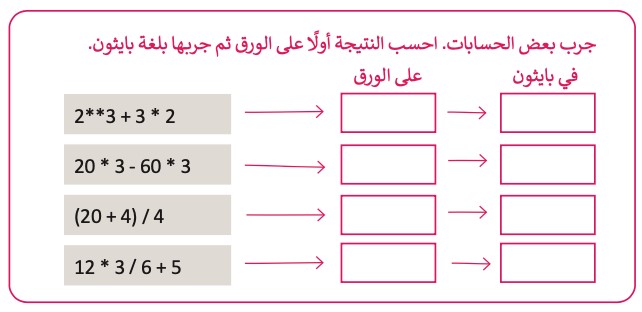 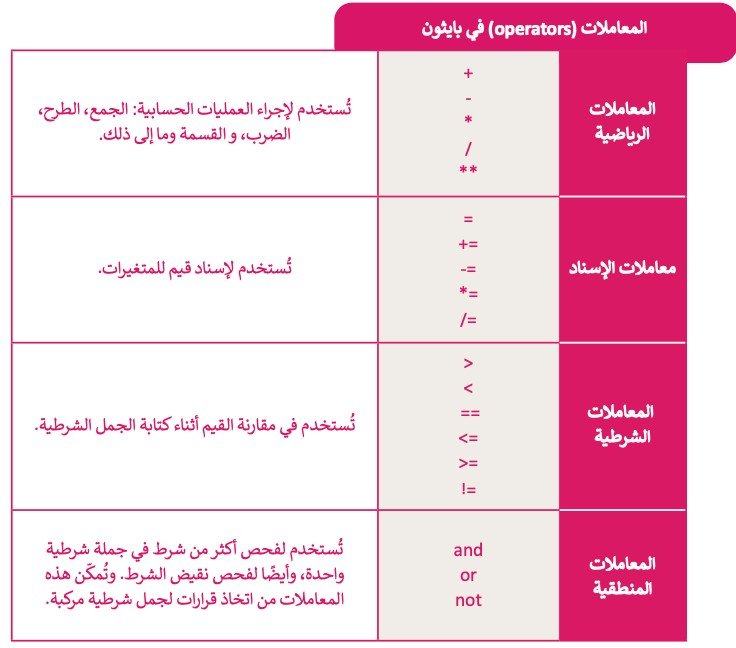 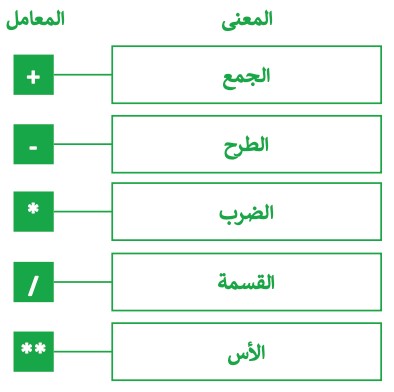 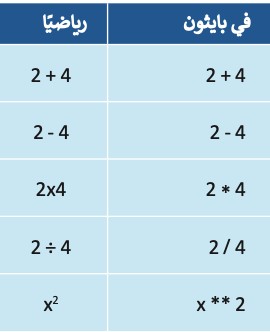 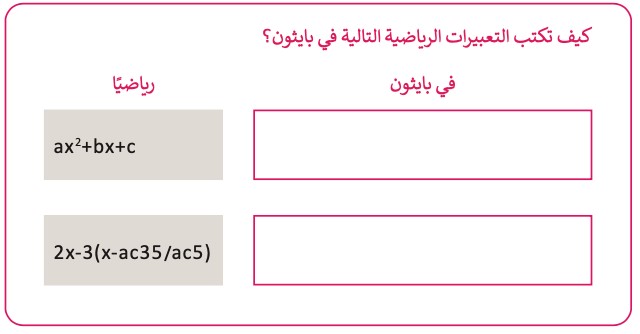 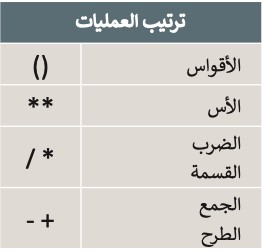 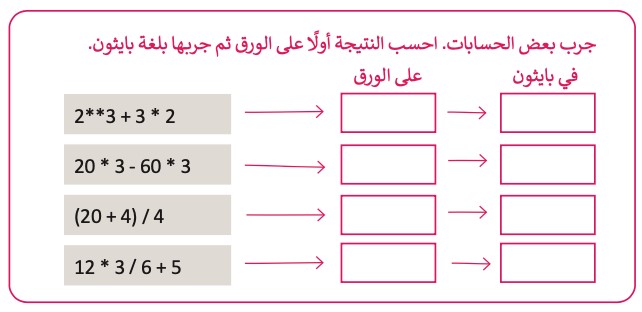 	الثاني	المعاملات في بايثونمعاملات الاسناد تستخدم لاسناد 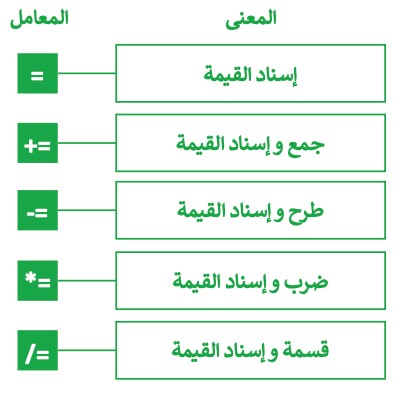 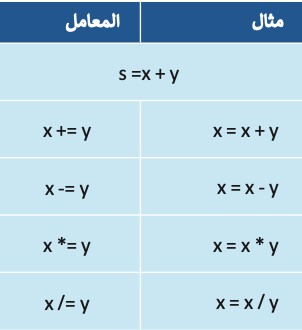 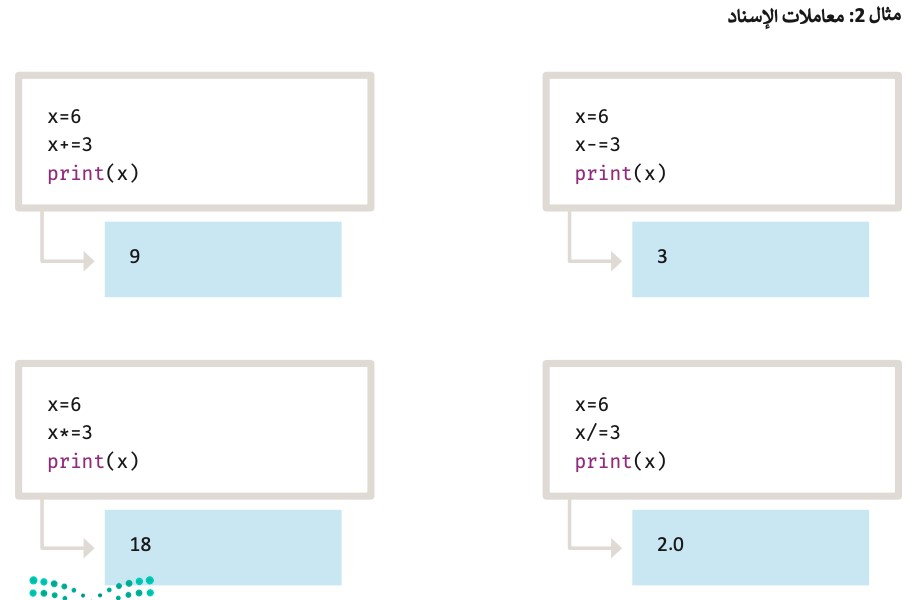 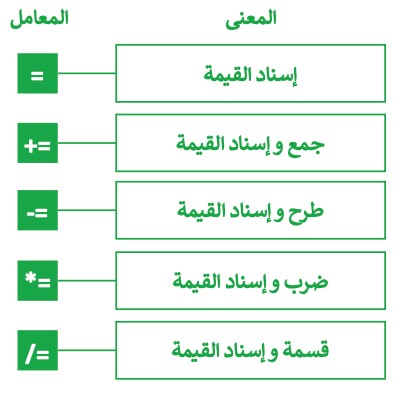 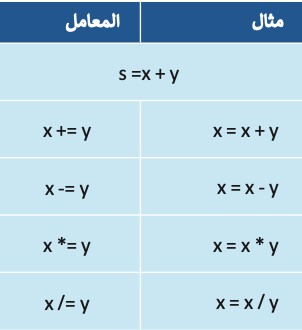 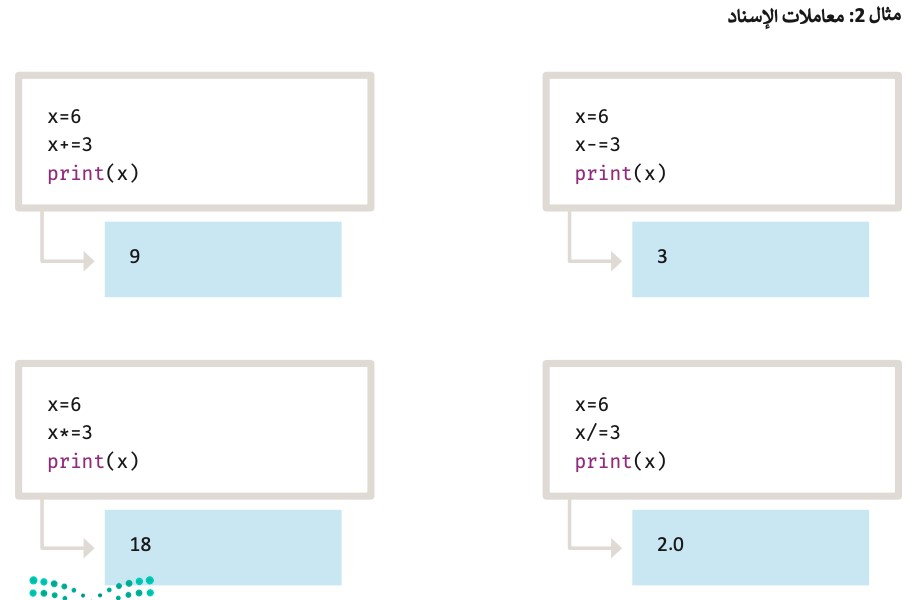 	الثالث	الرسم باستخدام البرمجة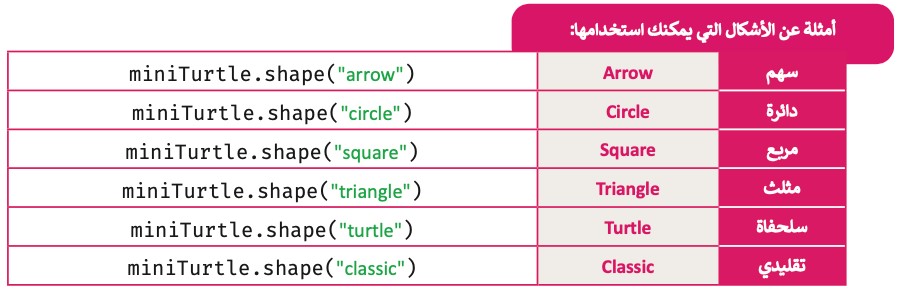 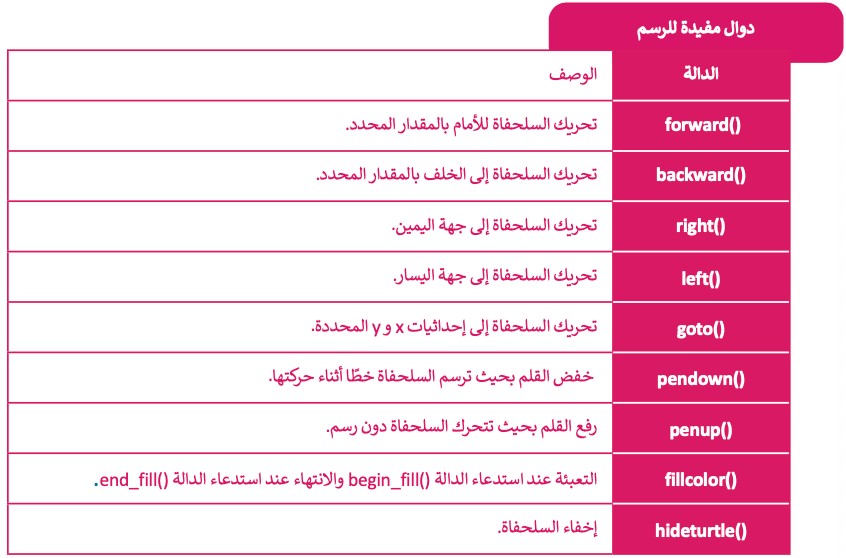 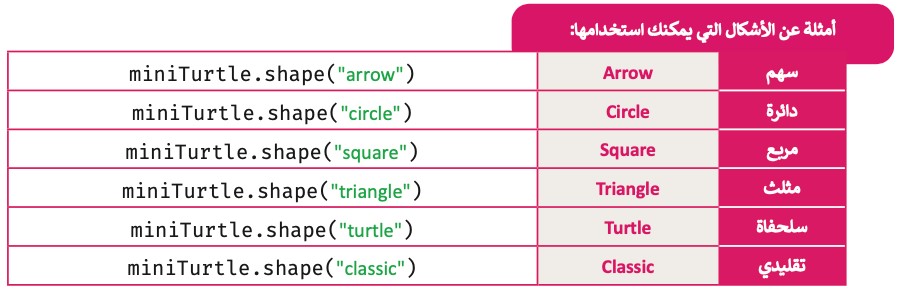 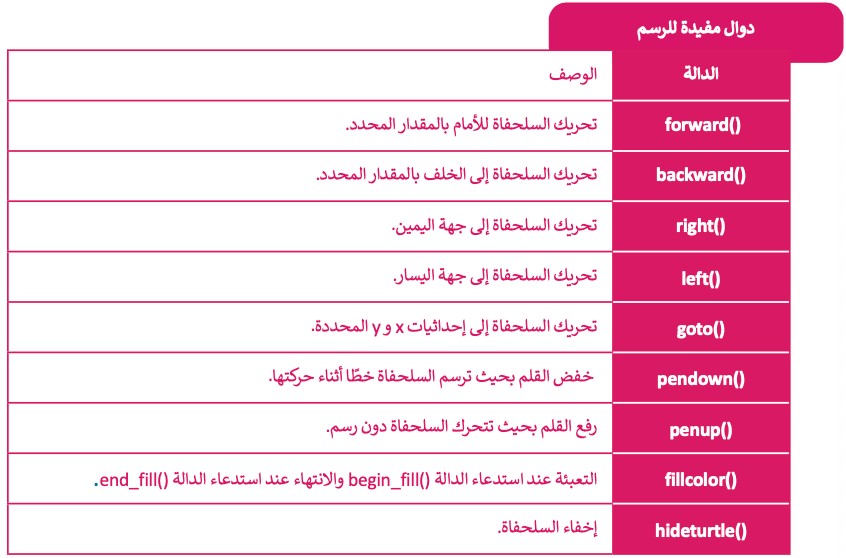                                     ..…………………………………………………… 	الثالث	الرسم باستخدام البرمجة                                    ..…………………………………………………… 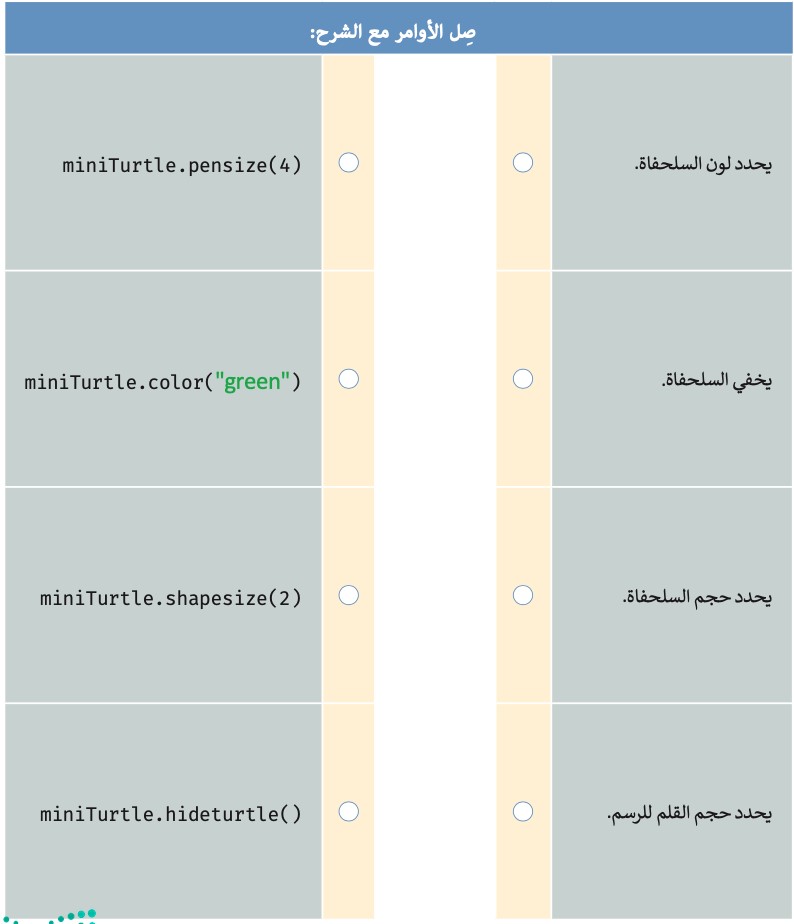 المصطلحات وجدول المهاراتاسم الطالب: ……………………………………………………..                                    الفصل: ١/ ………… 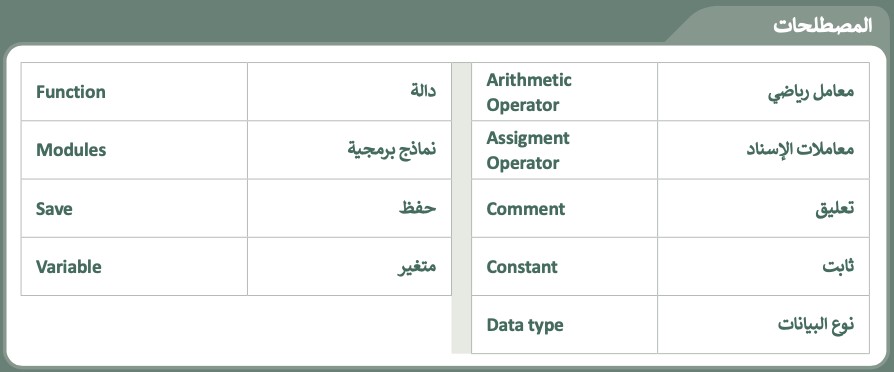 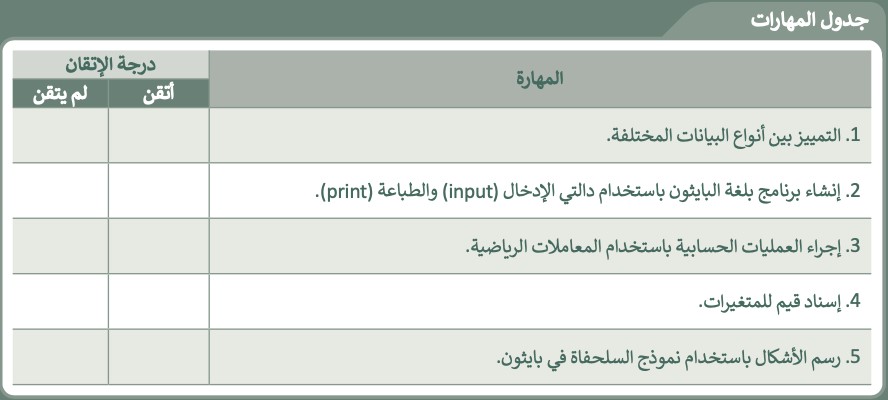 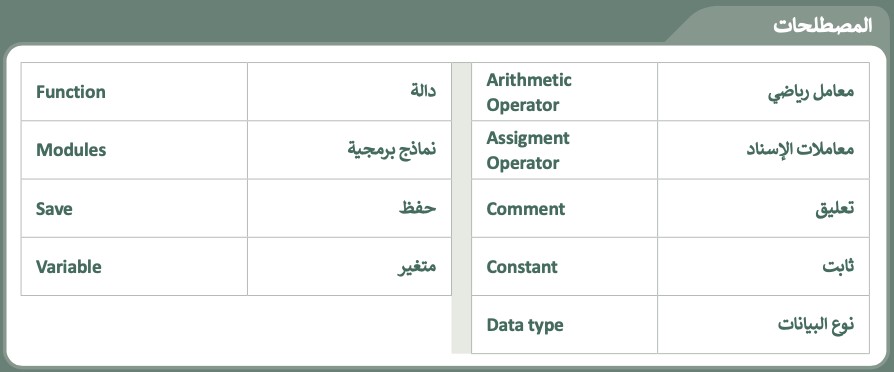 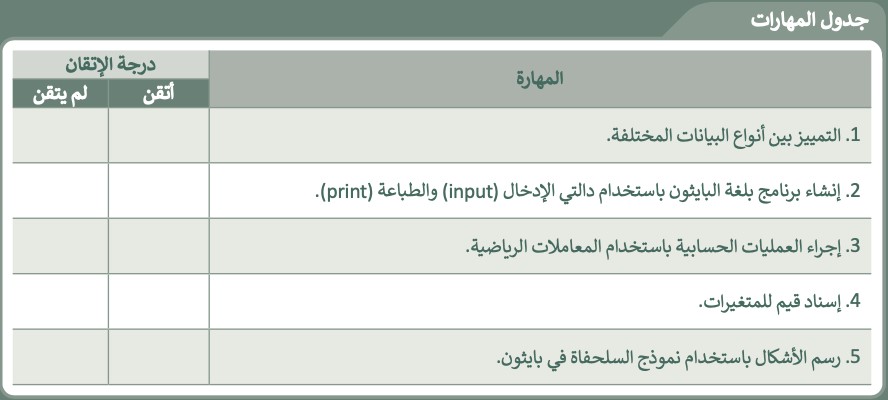                                     ..…………………………………………………… 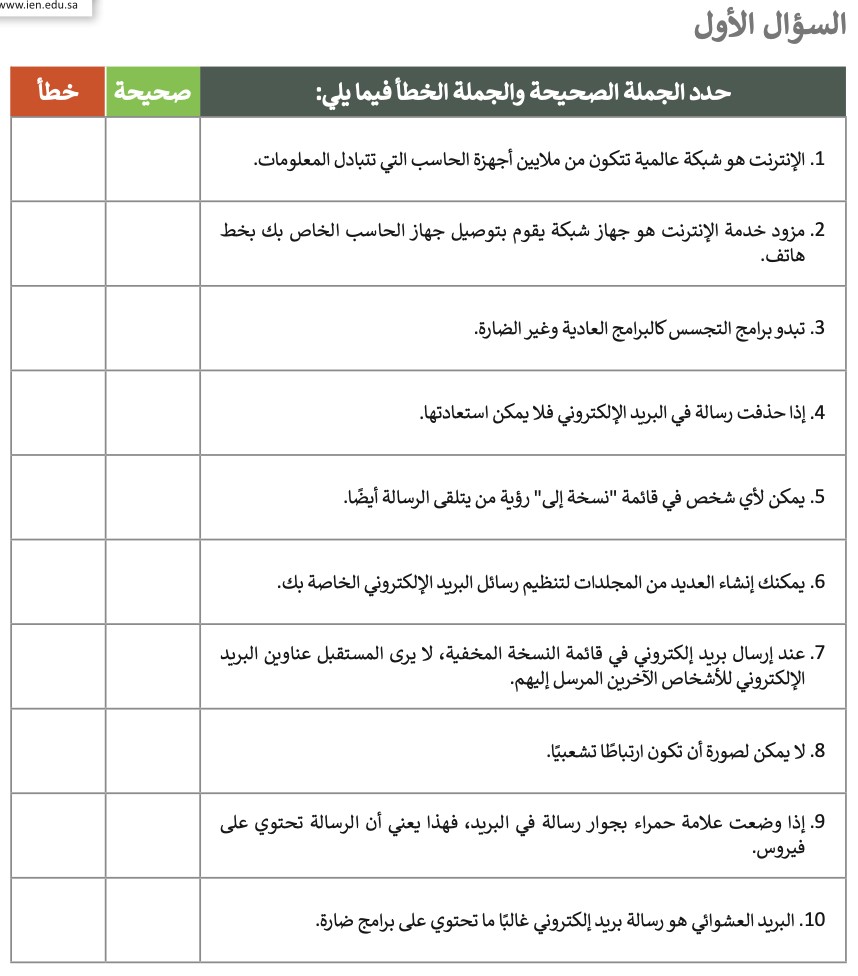 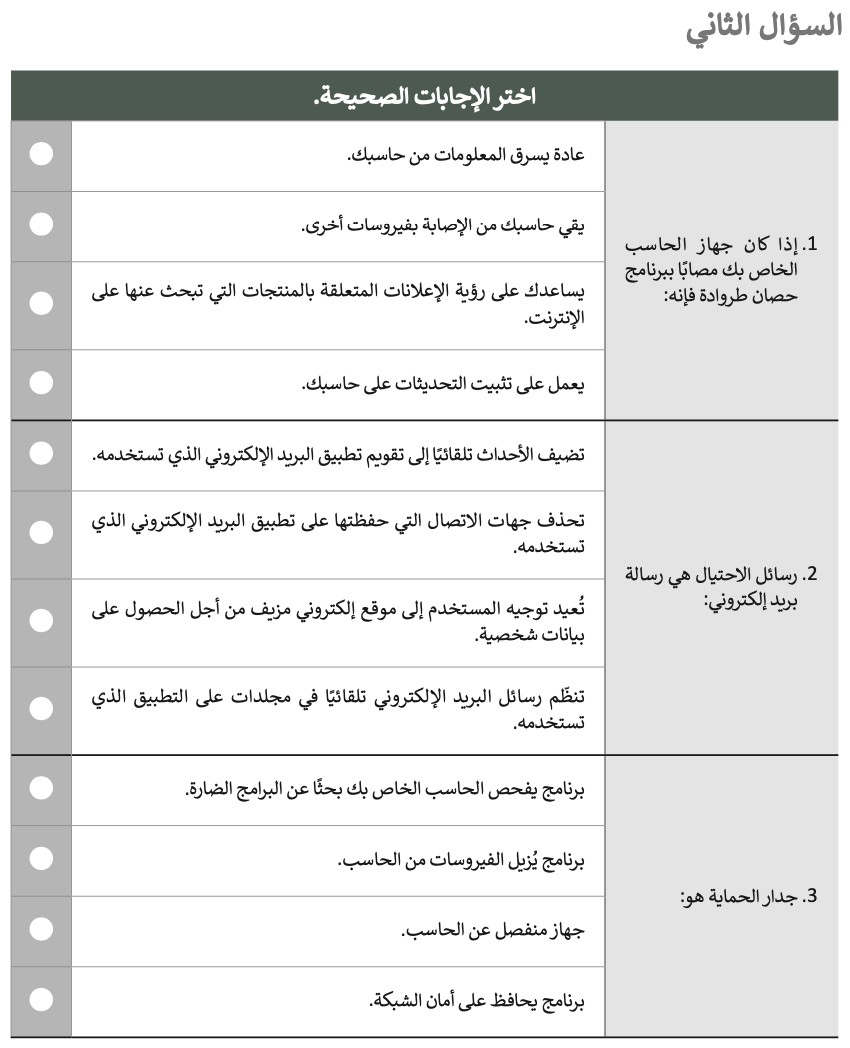 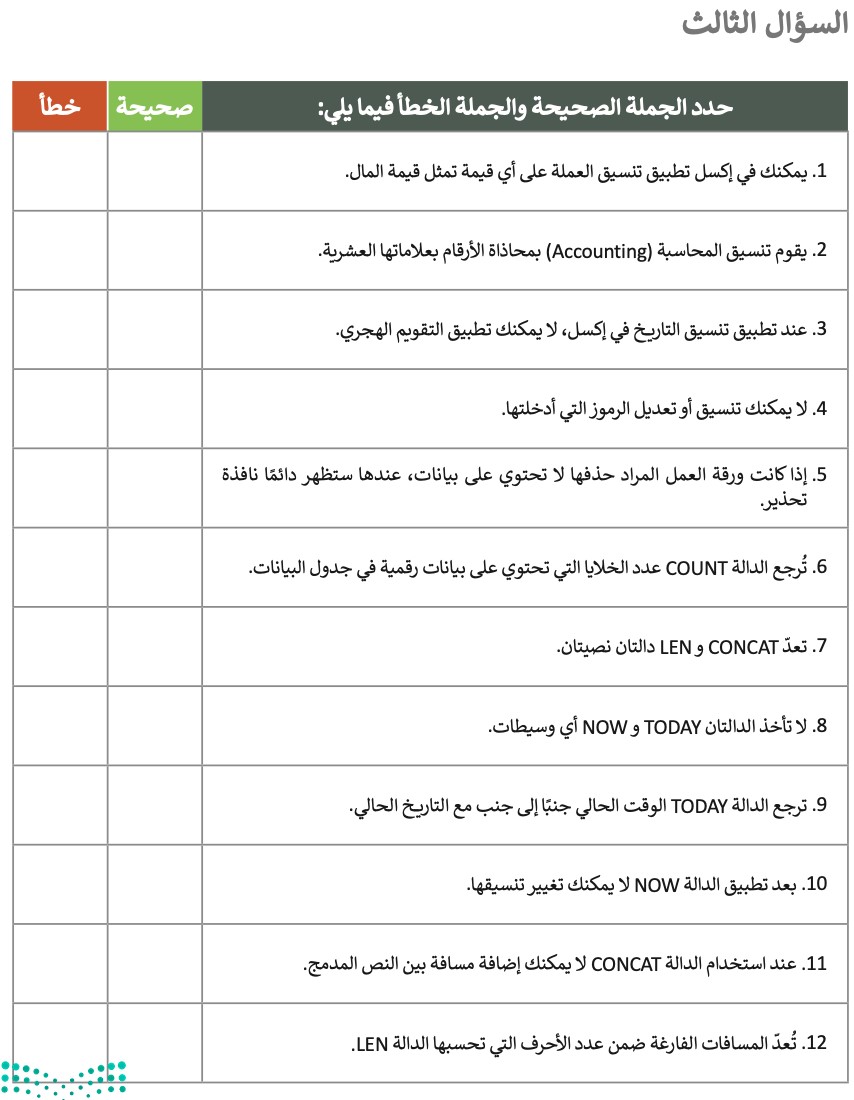 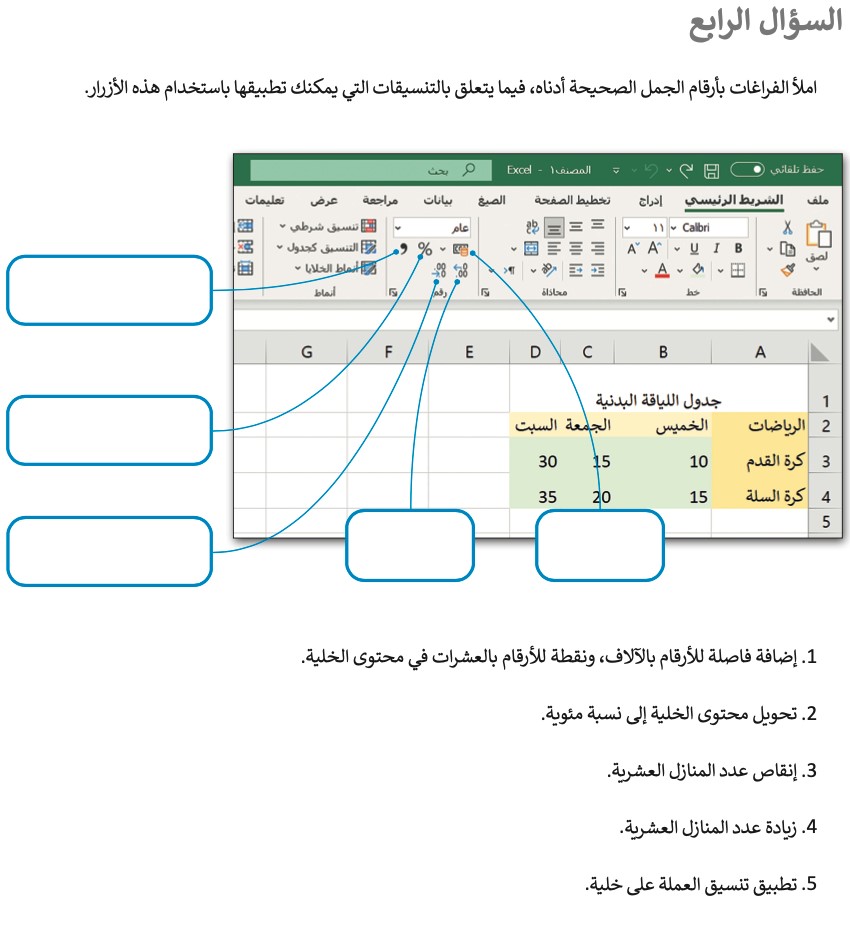 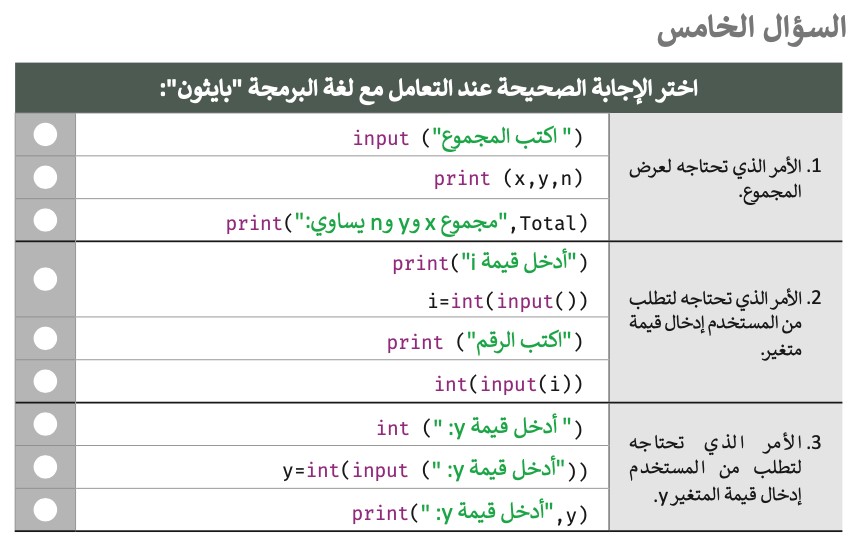 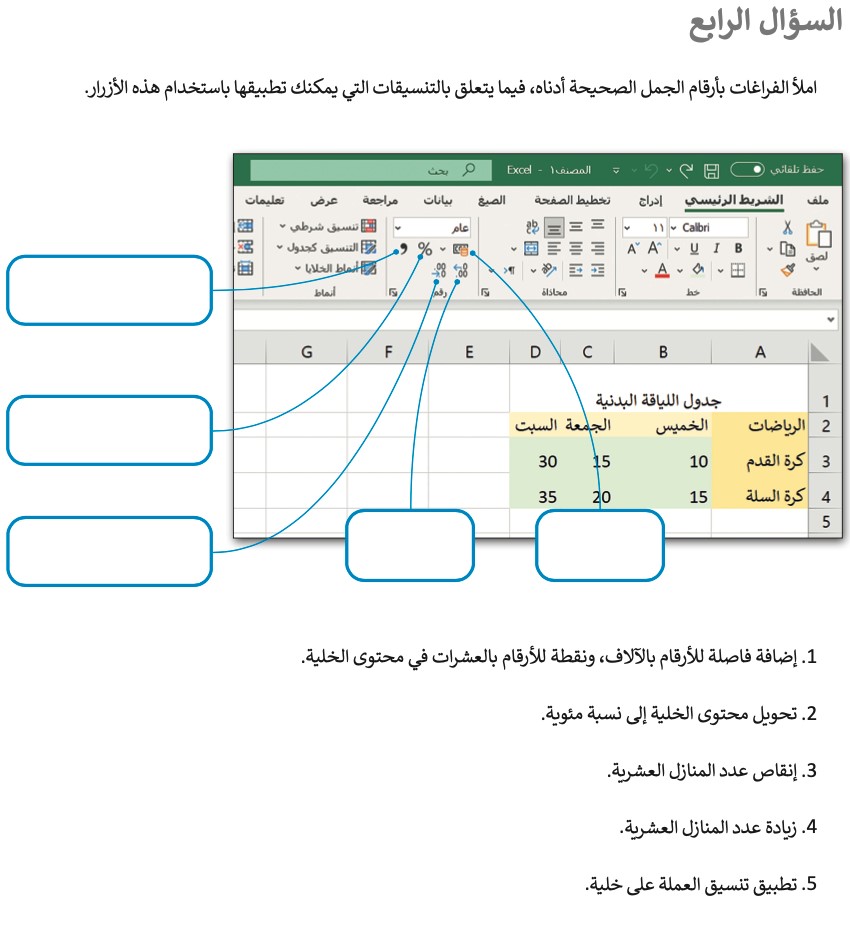 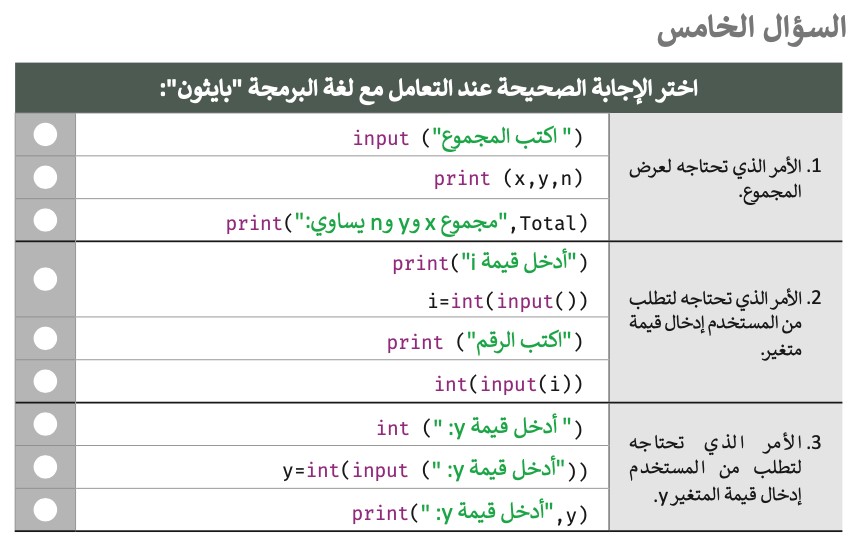 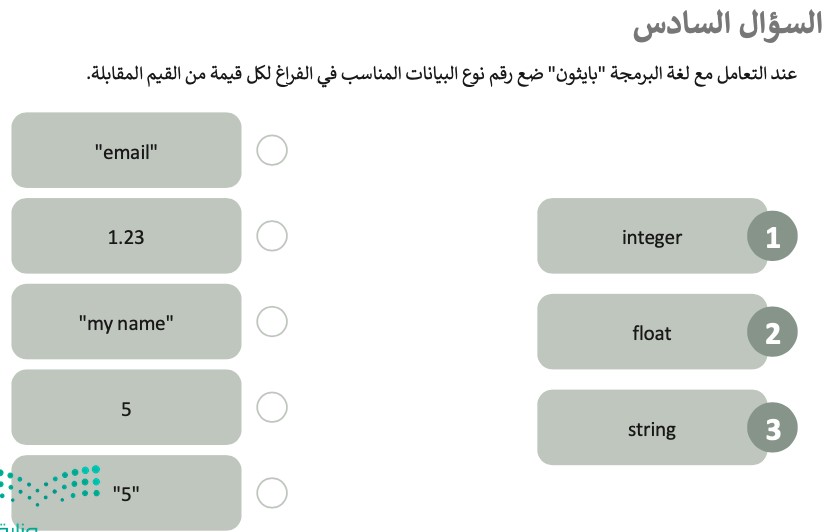 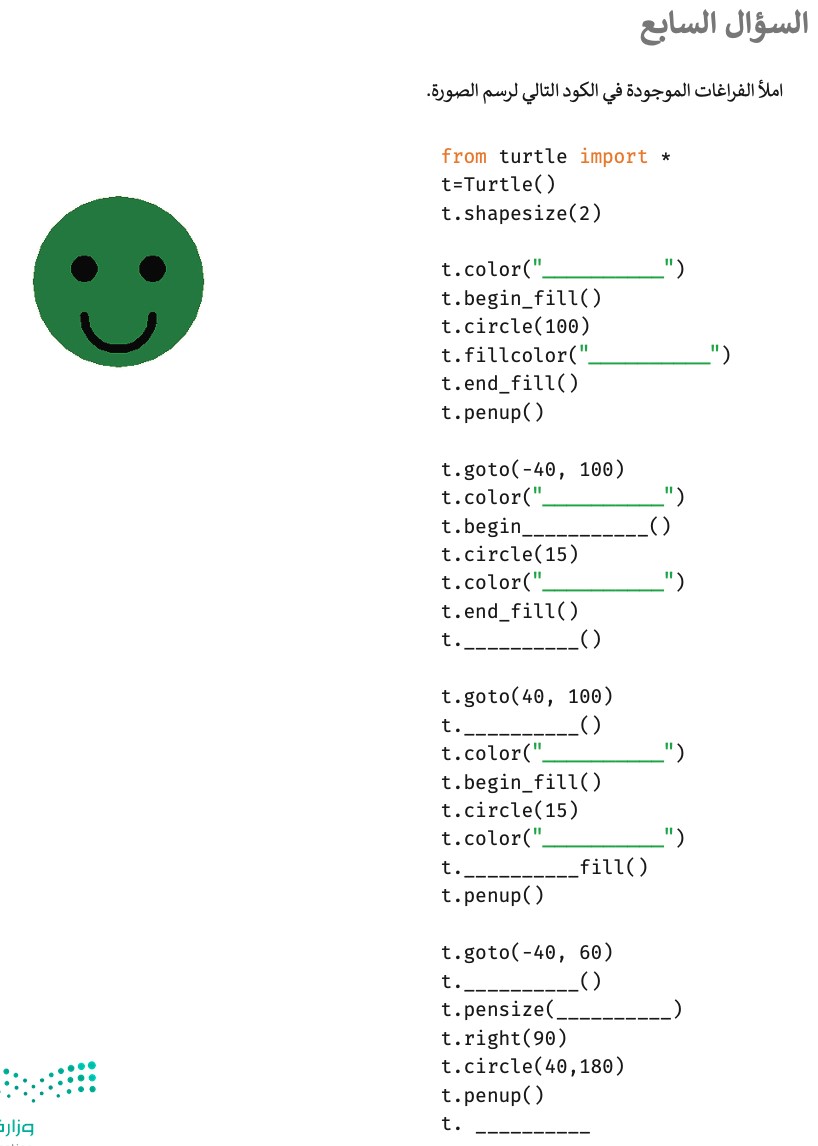 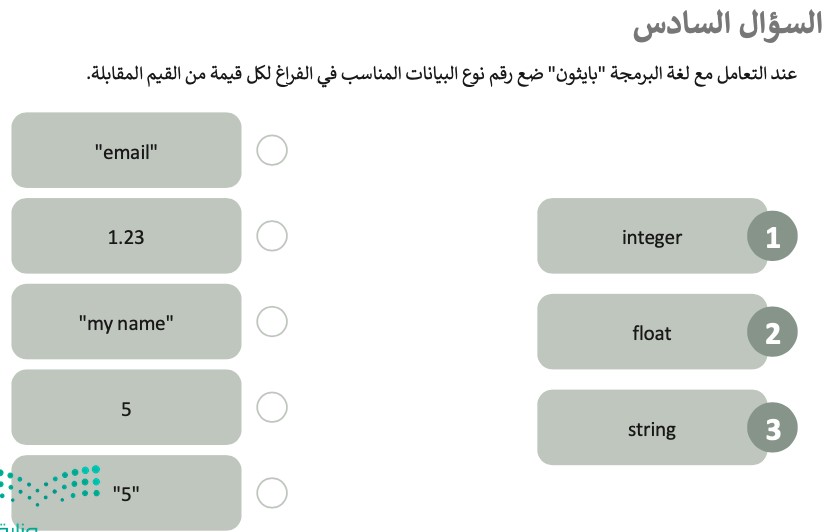 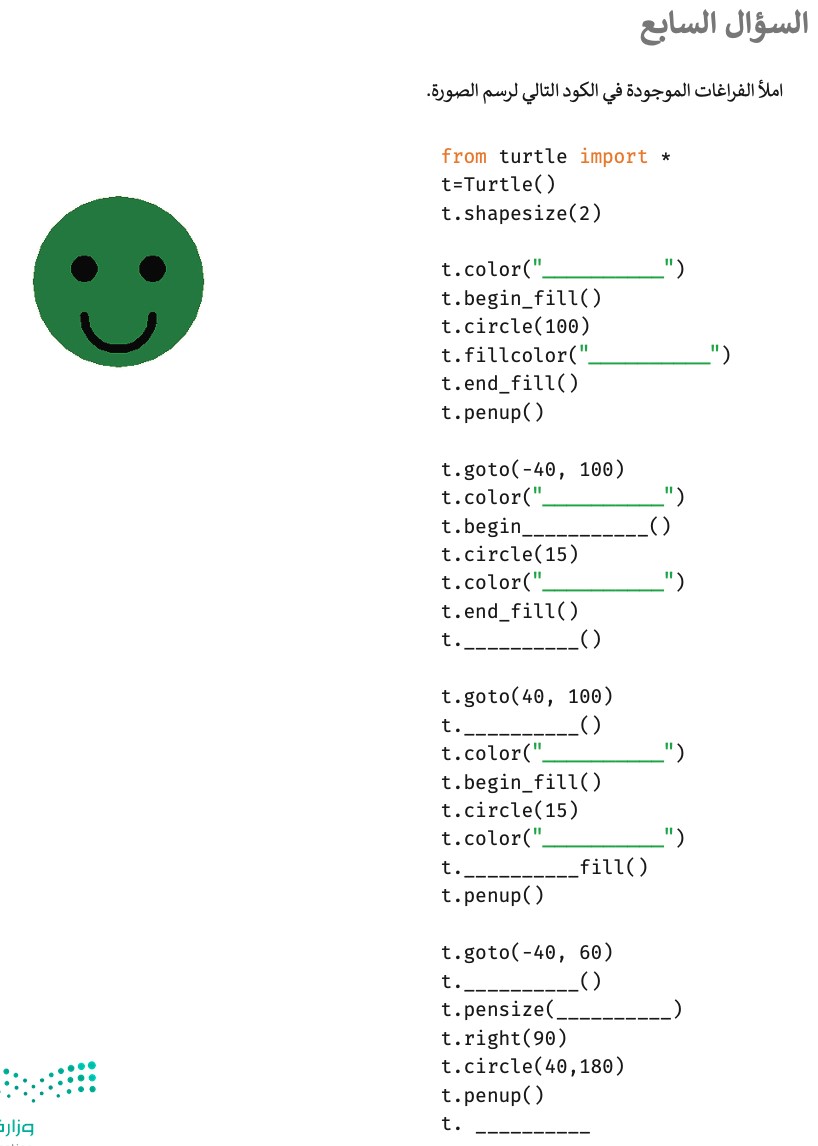 ٣٢ المشاريع والبحوث بحث عن “برنامج الاكسل”اسم الطالب: …………………………………………………………..                                    الفصل: ١/ ………… مصدر المعلومات: ……………………………………………………………………………………………..……………………………………..  ..……………………….…………………………………………………………..…………………………………………………………………………………………………… ..……………………….…………………………………………………………..……………………………………………………………………………………………………  ..……………………….…………………………………………………………..…………………………………………………………………………………………………… ..……………………….…………………………………………………………..…………………………………………………………………………………………………… ..……………………….…………………………………………………………..…………………………………………………………………………………………………… ..……………………….…………………………………………………………..…………………………………………………………………………………………………… ..……………………….…………………………………………………………..…………………………………………………………………………………………………… ..……………………….…………………………………………………………..…………………………………………………………………………………………………… ..……………………….…………………………………………………………..…………………………………………………………………………………………………… ..……………………….…………………………………………………………..…………………………………………………………………………………………………… ..……………………….…………………………………………………………..…………………………………………………………………………………………………… ..……………………….…………………………………………………………..…………………………………………………………………………………………………… ..……………………….…………………………………………………………..…………………………………………………………………………………………………… ..……………………….…………………………………………………………..…………………………………………………………………………………………………… ..……………………….…………………………………………………………..…………………………………………………………………………………………………… ..……………………….…………………………………………………………..…………………………………………………………………………………………………… ..……………………….…………………………………………………………..…………………………………………………………………………………………………… ..……………………….…………………………………………………………..…………………………………………………………………………………………………… ..……………………….…………………………………………………………..…………………………………………………………………………………………………… ..……………………….…………………………………………………………..…………………………………………………………………………………………………… ..……………………….…………………………………………………………..…………………………………………………………………………………………………… ..……………………….…………………………………………………………..……………………………………………………………………………………………………- صل رقم المصطلح بالتعريف المناسب له: - صل رقم المصطلح بالتعريف المناسب له: - صل رقم المصطلح بالتعريف المناسب له: - صل رقم المصطلح بالتعريف المناسب له: التعريفالرقم المصطلح الرقم شبكة عالمية تتكون من ملايين الحواسيب التي تتبادل المعلومات، وتعد اكبر شبكة حاسب.مزود خدمة الانترنت ISP1وهو الجهاز الذي يربط الحاسب بمزود الخدمة.شبكة الانترنت2هو شركة الاتصالات التي توفر لك إمكانية الاتصال بالإنترنت.جهاز الموجه 3قد يكون سلكي او لاسلكي. الاتصال بالانترنت 4- اكتب كلمة( صح ) او (خطأ) امام العبارات التالية: - اكتب كلمة( صح ) او (خطأ) امام العبارات التالية: (…………….….)بروتوكول النص التشعبي الامن هو https بروتوكول النص التشعبي الامن هو https (…………….….)بروتوكولات الاتصال تساعد متصفحات المواقع الالكترونية في التواصل مع الخوادم.بروتوكولات الاتصال تساعد متصفحات المواقع الالكترونية في التواصل مع الخوادم.(…………….….)الحروف (www) هي اختصار لعبارة world wide web. الحروف (www) هي اختصار لعبارة world wide web. (…………….….)امتداد الموقع .com خاص بالفئات التعليميةامتداد الموقع .com خاص بالفئات التعليمية(…………….….)عنوان بروتوكول الانترنت (ip) يمثل العنوان الرقمي لجهاز الانترنت.عنوان بروتوكول الانترنت (ip) يمثل العنوان الرقمي لجهاز الانترنت.(…………….….)قد يتشابه عنوان ip لاكثر من جهاز متصل بالانترنت.قد يتشابه عنوان ip لاكثر من جهاز متصل بالانترنت.(…………….….)لكل جهاز متصل بالانترنت وموقع الكتروني عنوان (ip) خاص فيهلكل جهاز متصل بالانترنت وموقع الكتروني عنوان (ip) خاص فيهاسم الطالب: ……………………………………………………..                                    الفصل: ١/ ………… اسم الطالب: ……………………………………………………..                                    الفصل: ١/ ………… اسم الطالب: ……………………………………………………..                                    الفصل: ١/ ………… - اكتب المصطلح المناسب للمعايير الاساسية التالية في تقييم المصادر الالكترونية:- اكتب المصطلح المناسب للمعايير الاساسية التالية في تقييم المصادر الالكترونية:- اكتب المصطلح المناسب للمعايير الاساسية التالية في تقييم المصادر الالكترونية:تكمن أهمية هذا المعيار في معرفة الجهة المسئولة عن الموقع للتحقق من مصداقية المعلومات. تكمن أهمية هذا المعيار في معرفة الجهة المسئولة عن الموقع للتحقق من مصداقية المعلومات. .……………………………يتم تحقيق معيار "هدف الموقع" من خلال تحديد الغرض من المعلومات. يجب يتم تحقيق معيار "هدف الموقع" من خلال تحديد الغرض من المعلومات. يجب أن يكون الغرض من الموقع الإلكتروني واضحًاً سواء كان إعطاء المعلومات أو التدريس أو البيع أو الترفيه أو تقديم الخدمات. أن يكون الغرض من الموقع الإلكتروني واضحًاً سواء كان إعطاء المعلومات أو التدريس أو البيع أو الترفيه أو تقديم الخدمات. .……………………………يتحقق معيار "دقة المعلومات" من خلال مدى دقة وصحة المعلومات المقدمة. يتحقق معيار "دقة المعلومات" من خلال مدى دقة وصحة المعلومات المقدمة. من المهم أيضا معرفة صلاحية الروابط المعروضة فيه. من المهم أيضا معرفة صلاحية الروابط المعروضة فيه. .……………………………يتحقق معيار "حداثة الموقع" من خلال:  تاريــــخ إنشاء الموقع، وآخر تحديث للموقع والمعلومات المعروضة فيه. يتحقق معيار "حداثة الموقع" من خلال:  تاريــــخ إنشاء الموقع، وآخر تحديث للموقع والمعلومات المعروضة فيه. .……………………………اسم الطالب: ……………………………………………………..                                    الفصل: ١/ ………… اسم الطالب: ……………………………………………………..                                    الفصل: ١/ ………… - اكتب كلمة( صح ) او (خطأ) امام العبارات التالية: - اكتب كلمة( صح ) او (خطأ) امام العبارات التالية: (…………….….)يمكنك تعيين موقع ويب محدد كصفحة رئيسية لمايكروسوفت إيدج والوصول إليه بسهولة باستخدام رمز الصفحة الرئيسية في شريط أدوات المتصفح. (…………….….)يمكنك تعيين الصفحة الرئيسية لتكون صفحة بداية البرنامج.(…………….….)يمكنك تصفح المواقع الإلكترونية والبحث في الشبكة العنكبوتية عبر الإنترنت عن المعلومات والصور والوسائط المتعددة، وتصفية النتائج باستخدام الكلمات المفتاحية المناسبة ثم حفظها على الحاسب الخاص بك. (…………….….)تسمح لك عوامل التصفية بتخصيص نتائج البحث عن الصور وفق حقوق الملكية الفكرية للعثور على ما تريده بالضبط. (…………….….)إذا كنت تريد تنزيل مقطع فيديو مفيد، فستحتاج إلى برنامج يسمى مساعد تنزيل مقاطع الفيديو(Video Download Helper). لكن تذكر أنه يسمح بتنزيل مقاطع الفيديو مجانية الاستخدام فقط. (…………….….)يمكنك تصفية نتائج البحث وفقا لمدة الفيديو، لكن تذكر أنه كلما طالت مدة مقطع الفيديو كلما زاد حجم الملف. اسم الطالب: ……………………………………………………..                                    الفصل: ١/ ………… اسم الطالب: ……………………………………………………..                                    الفصل: ١/ ………… - اكتب كلمة( صح ) او (خطأ) امام العبارات التالية: - اكتب كلمة( صح ) او (خطأ) امام العبارات التالية: (…………….….)يعد البريد الإلكتروني أحد أهم الأدوات الرئيسة في التواصل عبر الإنترنت.(…………….….)البريد الالكتروني هو وسيلة لتبادل الرسائل بين شخصين أو أكثر.(…………….….)يستغرق وصول الرسالة من المرسل للمستلم يوم او اكثر حسب الموقع الجغرافي.(…………….….)يمكن إنشاء حساب بريد إلكتروني مجاني بواسطة خدمات البريد الإلكتروني المجانية مثل جي ً.(Outlook)وأوتلوك(Yahoo)وياهو (Gmail) ميل(…………….….)تطبيق البريد الإلكتروني (Mail)، هو غير مجاني الاستخدام ويمكن تنزيله من متجر ويندوز (Windows Store). (…………….….)لإرسال بريد إلكتروني نحتاج أول إلى معرفة عنوان البريد الإلكتروني للمستلم. (…………….….)يمكن استخدام علامة تبويب تنسيق (Format) لخيارات التنسيق المختلفة، ويمكن استخدام علامة تبويب إدراج (Insert) لإضافة مرفقات للرسالة، واستخدام علامة تبويب خيارات (Options) للتحقق من الكلمات أو تغيير اللغة. (…………….….)يمكنك إرسال رسالة بريد إلكتروني تحتوي على صور أو صوتيات أو مقطع فيديو أو مستند ُموجود على جهاز الحاسب الخاص بك بشرط أن لا يتجاوز حجم الملف المرفق الحد المسموح به لدى مزود الخدمة. يطلق على أي ملف تضيفه إلى الرسالة اسم "مرفق". (…………….….)عند تلقيك رسالة بريد إلكتروني يظهر عنوانها بخط غامق. (…………….….)بمجرد تلقي رسالة بريد إلكتروني، يمكنك الرد على كل العناوين البريدية المذكورة في حقل المرسل أو حقل نسخة أو يمكنك إعادة توجيهها إلى شخص آخر. - قارن بين كل من الاتي:- قارن بين كل من الاتي:- قارن بين كل من الاتي:- قارن بين كل من الاتي:نسخة Bcc (Blined carbon copy)نسخة Bcc (Blined carbon copy)نسخة Cc (Carbon copy)نسخة Cc (Carbon copy).………………………….…………………………………….………………………….…………………………………….………………………….…………………………………….………………………….……………………………………- اختر الاجابة الصحيحة فيما يلي:- اختر الاجابة الصحيحة فيما يلي:- اختر الاجابة الصحيحة فيما يلي:- اختر الاجابة الصحيحة فيما يلي:١- التحقق من عدم وجود اخطاء املائية في رسالتك يعتبر من مهام قاعدة البريد الالكتروني التالية: ١- التحقق من عدم وجود اخطاء املائية في رسالتك يعتبر من مهام قاعدة البريد الالكتروني التالية: ١- التحقق من عدم وجود اخطاء املائية في رسالتك يعتبر من مهام قاعدة البريد الالكتروني التالية: ١- التحقق من عدم وجود اخطاء املائية في رسالتك يعتبر من مهام قاعدة البريد الالكتروني التالية: د- الكتابة باختصارج- الانصات للاخرينب- كن مهذباًأ- التدقيق الاملائي٢- يجب ان تكون رسائلك محددة ومختصرة قدر الامكان: ٢- يجب ان تكون رسائلك محددة ومختصرة قدر الامكان: ٢- يجب ان تكون رسائلك محددة ومختصرة قدر الامكان: ٢- يجب ان تكون رسائلك محددة ومختصرة قدر الامكان: د- الكتابة باختصارج- الانصات للاخرينب- كن مهذباًأ- التدقيق الاملائي٣- عند كتابة رسالة لمعلمك لابد ان تكون مهذبًاً: ٣- عند كتابة رسالة لمعلمك لابد ان تكون مهذبًاً: ٣- عند كتابة رسالة لمعلمك لابد ان تكون مهذبًاً: ٣- عند كتابة رسالة لمعلمك لابد ان تكون مهذبًاً: د- الكتابة باختصارج- الانصات للاخرينب- كن مهذباًأ- التدقيق الاملائي- اختر الاجابة الصحيحة فيما يلي:- اختر الاجابة الصحيحة فيما يلي:- اختر الاجابة الصحيحة فيما يلي:- اختر الاجابة الصحيحة فيما يلي:١- برنامج خبيث يكرر نفسه وينتشر من حاسب إلى آخر الغرض الرئيس لهذا البرنامج هو أن يصيب جهاز الحاسب الخاص بك بالضرر سواء من خلال حذف الملفات أو سرقة المعلومات:١- برنامج خبيث يكرر نفسه وينتشر من حاسب إلى آخر الغرض الرئيس لهذا البرنامج هو أن يصيب جهاز الحاسب الخاص بك بالضرر سواء من خلال حذف الملفات أو سرقة المعلومات:١- برنامج خبيث يكرر نفسه وينتشر من حاسب إلى آخر الغرض الرئيس لهذا البرنامج هو أن يصيب جهاز الحاسب الخاص بك بالضرر سواء من خلال حذف الملفات أو سرقة المعلومات:١- برنامج خبيث يكرر نفسه وينتشر من حاسب إلى آخر الغرض الرئيس لهذا البرنامج هو أن يصيب جهاز الحاسب الخاص بك بالضرر سواء من خلال حذف الملفات أو سرقة المعلومات:د- الديدانج- حصان طروادةب- البرامج الضارةأ- فيروسات الحاسب٢- البرامج التي تهدف إلى تعطيل عملية تشغيل الحاسب، وتلك التي تجمع معلومات حساسة، أو تصل إلى أنظمة حاسوبية معينة: ٢- البرامج التي تهدف إلى تعطيل عملية تشغيل الحاسب، وتلك التي تجمع معلومات حساسة، أو تصل إلى أنظمة حاسوبية معينة: ٢- البرامج التي تهدف إلى تعطيل عملية تشغيل الحاسب، وتلك التي تجمع معلومات حساسة، أو تصل إلى أنظمة حاسوبية معينة: ٢- البرامج التي تهدف إلى تعطيل عملية تشغيل الحاسب، وتلك التي تجمع معلومات حساسة، أو تصل إلى أنظمة حاسوبية معينة: د- الديدانج- حصان طروادةب- البرامج الضارةأ- فيروسات الحاسب٣- يبدو وكأنه برنامج  طبيعي وغير ضار والغرض منه هو منح المتسلل وصول غير مصرح به إلى جهاز الحاسب الخاص بك : ٣- يبدو وكأنه برنامج  طبيعي وغير ضار والغرض منه هو منح المتسلل وصول غير مصرح به إلى جهاز الحاسب الخاص بك : ٣- يبدو وكأنه برنامج  طبيعي وغير ضار والغرض منه هو منح المتسلل وصول غير مصرح به إلى جهاز الحاسب الخاص بك : ٣- يبدو وكأنه برنامج  طبيعي وغير ضار والغرض منه هو منح المتسلل وصول غير مصرح به إلى جهاز الحاسب الخاص بك : د- الديدانج- حصان طروادةب- البرامج الضارةأ- فيروسات الحاسب٤- تكرر نفسها من أجل الانتشار في أجهزة الحاسب الأخرى، وذلك غالباً من خلال الانتشار عبر الشبكة: ٤- تكرر نفسها من أجل الانتشار في أجهزة الحاسب الأخرى، وذلك غالباً من خلال الانتشار عبر الشبكة: ٤- تكرر نفسها من أجل الانتشار في أجهزة الحاسب الأخرى، وذلك غالباً من خلال الانتشار عبر الشبكة: ٤- تكرر نفسها من أجل الانتشار في أجهزة الحاسب الأخرى، وذلك غالباً من خلال الانتشار عبر الشبكة: د- الديدانج- حصان طروادةب- البرامج الضارةأ- فيروسات الحاسب٥- تجمع معلومات حول المستخدمين دون علمهم وهي برامج مخفية عن المستخدم ويصعب اكتشافها: ٥- تجمع معلومات حول المستخدمين دون علمهم وهي برامج مخفية عن المستخدم ويصعب اكتشافها: ٥- تجمع معلومات حول المستخدمين دون علمهم وهي برامج مخفية عن المستخدم ويصعب اكتشافها: ٥- تجمع معلومات حول المستخدمين دون علمهم وهي برامج مخفية عن المستخدم ويصعب اكتشافها: د- الديدانج- حصان طروادةب- البرامج الضارةأ- برامج التجسس٦- تعد أحد أشكال البرامج الضارة التي تشفر ملفات المستخدم، ثم يطلب المهاجم مبلغا كبيرا من المال كفدية من الضحية لاستعادة الوصول إلى بياناته:٦- تعد أحد أشكال البرامج الضارة التي تشفر ملفات المستخدم، ثم يطلب المهاجم مبلغا كبيرا من المال كفدية من الضحية لاستعادة الوصول إلى بياناته:٦- تعد أحد أشكال البرامج الضارة التي تشفر ملفات المستخدم، ثم يطلب المهاجم مبلغا كبيرا من المال كفدية من الضحية لاستعادة الوصول إلى بياناته:٦- تعد أحد أشكال البرامج الضارة التي تشفر ملفات المستخدم، ثم يطلب المهاجم مبلغا كبيرا من المال كفدية من الضحية لاستعادة الوصول إلى بياناته:د- الديدانج- حصان طروادةب- برامج الفدية الضارةأ- برامج التجسس٧- تظهر الإعلانات دون إذن المستخدم، وذلك في الغالب على شكل نافذة منبثقة في واجهة المستخدم أو داخل أحد البرامج التي يستخدمها:٧- تظهر الإعلانات دون إذن المستخدم، وذلك في الغالب على شكل نافذة منبثقة في واجهة المستخدم أو داخل أحد البرامج التي يستخدمها:٧- تظهر الإعلانات دون إذن المستخدم، وذلك في الغالب على شكل نافذة منبثقة في واجهة المستخدم أو داخل أحد البرامج التي يستخدمها:٧- تظهر الإعلانات دون إذن المستخدم، وذلك في الغالب على شكل نافذة منبثقة في واجهة المستخدم أو داخل أحد البرامج التي يستخدمها:د- الديدانج- البرامج الدعائيةب- برامج الفدية الضارةأ- برامج التجسس٨- رسائل يتم إرسالها إلى آلاف الأشخاص في نفس اللحظة. قد تحتوي رسائل البريد العشوائي على برامج ضارة مرتبطة بها أو على روابط مشبوهة:٨- رسائل يتم إرسالها إلى آلاف الأشخاص في نفس اللحظة. قد تحتوي رسائل البريد العشوائي على برامج ضارة مرتبطة بها أو على روابط مشبوهة:٨- رسائل يتم إرسالها إلى آلاف الأشخاص في نفس اللحظة. قد تحتوي رسائل البريد العشوائي على برامج ضارة مرتبطة بها أو على روابط مشبوهة:٨- رسائل يتم إرسالها إلى آلاف الأشخاص في نفس اللحظة. قد تحتوي رسائل البريد العشوائي على برامج ضارة مرتبطة بها أو على روابط مشبوهة:د- الديدانج- البرامج الدعائيةب- برامج الفدية الضارةأ- بريد عشوائي او غير هام٩- رسائل ترسل بغرض الوصول إلى المعلومات الشخصية كأسماء المستخدمين وكلمات المرور وارقام بطاقات الائتمان:٩- رسائل ترسل بغرض الوصول إلى المعلومات الشخصية كأسماء المستخدمين وكلمات المرور وارقام بطاقات الائتمان:٩- رسائل ترسل بغرض الوصول إلى المعلومات الشخصية كأسماء المستخدمين وكلمات المرور وارقام بطاقات الائتمان:٩- رسائل ترسل بغرض الوصول إلى المعلومات الشخصية كأسماء المستخدمين وكلمات المرور وارقام بطاقات الائتمان:د- الديدانج- البرامج الدعائيةب- رسائل الاحتيالأ- بريد عشوائي او غير هام١٠- نوع من رسائل البريد الإلكتروني التي تقنع المستلم باعادة توجيهها إلى مستخدمين آخرين مثل جهات اتصال المستخدم :١٠- نوع من رسائل البريد الإلكتروني التي تقنع المستلم باعادة توجيهها إلى مستخدمين آخرين مثل جهات اتصال المستخدم :١٠- نوع من رسائل البريد الإلكتروني التي تقنع المستلم باعادة توجيهها إلى مستخدمين آخرين مثل جهات اتصال المستخدم :١٠- نوع من رسائل البريد الإلكتروني التي تقنع المستلم باعادة توجيهها إلى مستخدمين آخرين مثل جهات اتصال المستخدم :د- الديدانج- سلسلة الرسائلب- رسائل الاحتيالأ- بريد عشوائي او غير هاموسائل للوقاية من فيروسات الحاسب.اسباب تؤدي للاصابة بفيروسات الحاسب …………………………………………………………………… -١فحص اي وسائط قابلة للازالة قبل فتح اي ملف.  ……………………………………………………………………اعمل نسخة احتياطية لبيانات الحاسب بشكل دوري ومستمر. لاتفتح اي رابط لانه قد يتم سرقة بياناتك. مرفقات البريد الالكتروني  ……………………………………………………………………تنزيلات الانترنت  ……………………………………………………………………ما اهمية السماح لنظام التشغيل والتطبيقات بالتحديث المستمر؟  ………………………………… …………………………………………………………………… ……………………………………………………………………ما اهمية جدار الحماية؟   ………………………………… …………………………………………………………………… ……………………………………………………………………كيف استطيع معرفة هل الموقع امن ام لا؟ ………………………………… …………………………………………………………………… ……………………………………………………………………ما اهمية السماح لنظام التشغيل والتطبيقات بالتحديث المستمر؟  ………………………………… …………………………………………………………………… ……………………………………………………………………ما اهمية جدار الحماية؟   ………………………………… …………………………………………………………………… ……………………………………………………………………كيف استطيع معرفة هل الموقع امن ام لا؟ ………………………………… …………………………………………………………………… ……………………………………………………………………- اختر الاجابات الصحيحة لكل سؤال فيما يلي:- اختر الاجابات الصحيحة لكل سؤال فيما يلي:- اختر الاجابات الصحيحة لكل سؤال فيما يلي:١- دالة تستخدم لحساب عدد الخلايا التي تحتوي على ارقام١- دالة تستخدم لحساب عدد الخلايا التي تحتوي على ارقام١- دالة تستخدم لحساب عدد الخلايا التي تحتوي على ارقامlen -دnow -جtoday -بcount -ا٢- دالة تعرض التاريخ الحالي في ورقة العمل الخاصة٢- دالة تعرض التاريخ الحالي في ورقة العمل الخاصة٢- دالة تعرض التاريخ الحالي في ورقة العمل الخاصةlen -دnow -جtoday -بcount -ا٣- دالة تتطابق مع دالة today الا انها ترجع الوقت بالاضافة الى تاريخ نظامك٣- دالة تتطابق مع دالة today الا انها ترجع الوقت بالاضافة الى تاريخ نظامك٣- دالة تتطابق مع دالة today الا انها ترجع الوقت بالاضافة الى تاريخ نظامكlen -دnow -جtoday -بcount -ا٤- دالة تستخدم لدمج خليتين نصيتين او اكثر٤- دالة تستخدم لدمج خليتين نصيتين او اكثر٤- دالة تستخدم لدمج خليتين نصيتين او اكثرconcat -دnow -جtoday -بcount -ا٥- دالة تستخدم لحساب عدد الاحرف التي يحتوي عليها الاسم الكامل٥- دالة تستخدم لحساب عدد الاحرف التي يحتوي عليها الاسم الكامل٥- دالة تستخدم لحساب عدد الاحرف التي يحتوي عليها الاسم الكاملconcat -دlen -ج count -بtoday -ا٦- دوال لا تأخذ اي وسيطات٦- دوال لا تأخذ اي وسيطات٦- دوال لا تأخذ اي وسيطاتconcat -دlen -جnow -بtoday -ا٧- يمكنك في الاكسل استخدام بعض دوال النصوص مثل دوال: ٧- يمكنك في الاكسل استخدام بعض دوال النصوص مثل دوال: ٧- يمكنك في الاكسل استخدام بعض دوال النصوص مثل دوال: concat -دlen -جnow -بcount -ا- اكتب كلمة( صح ) او (خطأ) امام العبارات التالية: (…………….….)يمكن برمجة سلاحف افتراضية باستخدام لغة بايثون.(…………….….)النماذج البرمجية هي عددًا من الاوامر البرمجية الجاهزة لعمل الرسومات والتي يوفرها البايثون.(…………….….)من الامثلة على النماذج البرمجية نموذج السلحفاة.(…………….….)تستطيع تغيير شكل السلحفاة باستخدام دالة الشكل shape()(…………….….)باستخدام دالة اللون color() تستطيع تغيير اللون.(…………….….)دالة الحجم shapesize() تعطيك القدرة على تغيير حجم الشكل.(…………….….)البكسل هو اصغر عنصر في الصورة على الشاشة.(…………….….)وظيفة turtle.reset() حذف مارسمته السلحفاة حتى الان.